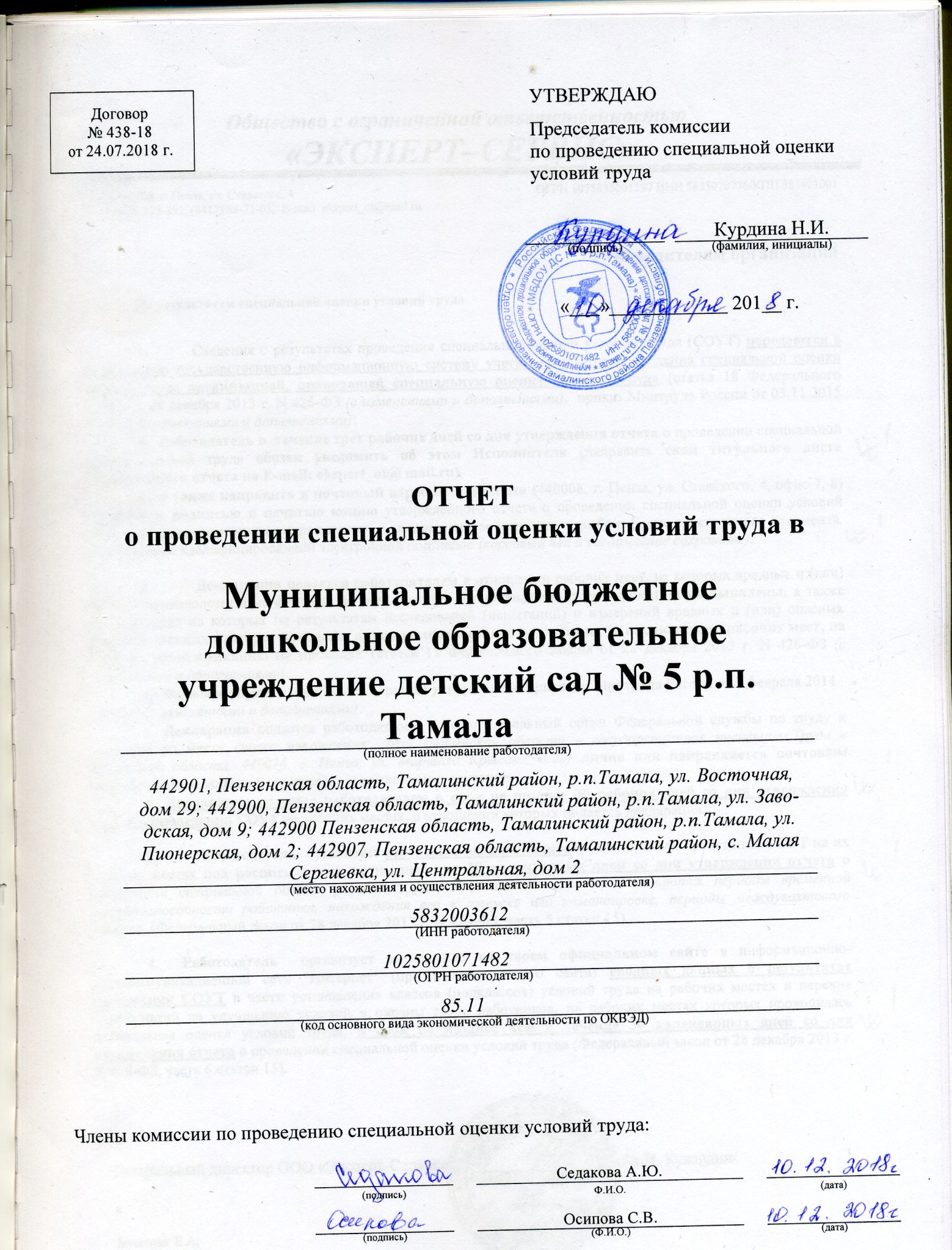 КАРТА №  
специальной оценки условий трудаНаименование структурного подразделения:  Количество и номера аналогичных рабочих мест:  Строка 010. Выпуск ЕТКС, ЕКС   	   
 					 (выпуск, раздел, дата утверждения)Строка 020. Численность работающих:Строка 021. СНИЛС работников:Строка 022.  Используемое оборудование:  Используемые сырье и материалы:  Строка 030. Оценка условий труда по вредным (опасным) факторам:* Средства индивидуальной защитыСтрока  040. Гарантии и компенсации, предоставляемые работнику (работникам),  занятым на данном рабочем местеСтрока 050. Рекомендации по улучшению условий труда, по режимам труда и отдыха, по подбору работников:    
Дата составления:       Председатель комиссии по проведению специальной оценки условий трудаЧлены комиссии по проведению специальной оценки условий труда:Эксперт(-ы) организации, проводившей специальную оценку условий труда:С результатами специальной оценки условий труда ознакомлен(ы)КАРТА №  
специальной оценки условий трудаНаименование структурного подразделения:  Количество и номера аналогичных рабочих мест:  Строка 010. Выпуск ЕТКС, ЕКС   	   
 					 (выпуск, раздел, дата утверждения)Строка 020. Численность работающих:Строка 021. СНИЛС работников:Строка 022.  Используемое оборудование:  Используемые сырье и материалы:  Строка 030. Оценка условий труда по вредным (опасным) факторам:* Средства индивидуальной защитыСтрока  040. Гарантии и компенсации, предоставляемые работнику (работникам),  занятым на данном рабочем местеСтрока 050. Рекомендации по улучшению условий труда, по режимам труда и отдыха, по подбору работников:    
Дата составления:       Председатель комиссии по проведению специальной оценки условий трудаЧлены комиссии по проведению специальной оценки условий труда:Эксперт(-ы) организации, проводившей специальную оценку условий труда:С результатами специальной оценки условий труда ознакомлен(ы)КАРТА №  
специальной оценки условий трудаНаименование структурного подразделения:  Количество и номера аналогичных рабочих мест:  Строка 010. Выпуск ЕТКС, ЕКС   	   
 					 (выпуск, раздел, дата утверждения)Строка 020. Численность работающих:Строка 021. СНИЛС работников:Строка 022.  Используемое оборудование:  Используемые сырье и материалы:  Строка 030. Оценка условий труда по вредным (опасным) факторам:* Средства индивидуальной защитыСтрока  040. Гарантии и компенсации, предоставляемые работнику (работникам),  занятым на данном рабочем местеСтрока 050. Рекомендации по улучшению условий труда, по режимам труда и отдыха, по подбору работников:    
Дата составления:       Председатель комиссии по проведению специальной оценки условий трудаЧлены комиссии по проведению специальной оценки условий труда:Эксперт(-ы) организации, проводившей специальную оценку условий труда:С результатами специальной оценки условий труда ознакомлен(ы)КАРТА №  
специальной оценки условий трудаНаименование структурного подразделения:  Количество и номера аналогичных рабочих мест:  Строка 010. Выпуск ЕТКС, ЕКС   	   
 					 (выпуск, раздел, дата утверждения)Строка 020. Численность работающих:Строка 021. СНИЛС работников:Строка 022.  Используемое оборудование:  Используемые сырье и материалы:  Строка 030. Оценка условий труда по вредным (опасным) факторам:* Средства индивидуальной защитыСтрока  040. Гарантии и компенсации, предоставляемые работнику (работникам),  занятым на данном рабочем местеСтрока 050. Рекомендации по улучшению условий труда, по режимам труда и отдыха, по подбору работников:    
Дата составления:       Председатель комиссии по проведению специальной оценки условий трудаЧлены комиссии по проведению специальной оценки условий труда:Эксперт(-ы) организации, проводившей специальную оценку условий труда:С результатами специальной оценки условий труда ознакомлен(ы)КАРТА №  
специальной оценки условий трудаНаименование структурного подразделения:  Количество и номера аналогичных рабочих мест:  Строка 010. Выпуск ЕТКС, ЕКС   	   
 					 (выпуск, раздел, дата утверждения)Строка 020. Численность работающих:Строка 021. СНИЛС работников:Строка 022.  Используемое оборудование:  Используемые сырье и материалы:  Строка 030. Оценка условий труда по вредным (опасным) факторам:* Средства индивидуальной защитыСтрока  040. Гарантии и компенсации, предоставляемые работнику (работникам),  занятым на данном рабочем местеСтрока 050. Рекомендации по улучшению условий труда, по режимам труда и отдыха, по подбору работников:   
Дата составления:       Председатель комиссии по проведению специальной оценки условий трудаЧлены комиссии по проведению специальной оценки условий труда:Эксперт(-ы) организации, проводившей специальную оценку условий труда:С результатами специальной оценки условий труда ознакомлен(ы)КАРТА №  
специальной оценки условий трудаНаименование структурного подразделения:  Количество и номера аналогичных рабочих мест:  Строка 010. Выпуск ЕТКС, ЕКС   	   
 					 (выпуск, раздел, дата утверждения)Строка 020. Численность работающих:Строка 021. СНИЛС работников:Строка 022.  Используемое оборудование:  Используемые сырье и материалы:  Строка 030. Оценка условий труда по вредным (опасным) факторам:* Средства индивидуальной защитыСтрока  040. Гарантии и компенсации, предоставляемые работнику (работникам),  занятым на данном рабочем местеСтрока 050. Рекомендации по улучшению условий труда, по режимам труда и отдыха, по подбору работников:    
Дата составления:       Председатель комиссии по проведению специальной оценки условий трудаЧлены комиссии по проведению специальной оценки условий труда:Эксперт(-ы) организации, проводившей специальную оценку условий труда:С результатами специальной оценки условий труда ознакомлен(ы)КАРТА №  
специальной оценки условий трудаНаименование структурного подразделения:  Количество и номера аналогичных рабочих мест:  Строка 010. Выпуск ЕТКС, ЕКС   	   
 					 (выпуск, раздел, дата утверждения)Строка 020. Численность работающих:Строка 021. СНИЛС работников:Строка 022.  Используемое оборудование:  Используемые сырье и материалы:  Строка 030. Оценка условий труда по вредным (опасным) факторам:* Средства индивидуальной защитыСтрока  040. Гарантии и компенсации, предоставляемые работнику (работникам),  занятым на данном рабочем местеСтрока 050. Рекомендации по улучшению условий труда, по режимам труда и отдыха, по подбору работников:    
Дата составления:       Председатель комиссии по проведению специальной оценки условий трудаЧлены комиссии по проведению специальной оценки условий труда:Эксперт(-ы) организации, проводившей специальную оценку условий труда:С результатами специальной оценки условий труда ознакомлен(ы)КАРТА №  
специальной оценки условий трудаНаименование структурного подразделения:  Количество и номера аналогичных рабочих мест:  Строка 010. Выпуск ЕТКС, ЕКС   	   
 					 (выпуск, раздел, дата утверждения)Строка 020. Численность работающих:Строка 021. СНИЛС работников:Строка 022.  Используемое оборудование:  Используемые сырье и материалы:  Строка 030. Оценка условий труда по вредным (опасным) факторам:* Средства индивидуальной защитыСтрока  040. Гарантии и компенсации, предоставляемые работнику (работникам),  занятым на данном рабочем местеСтрока 050. Рекомендации по улучшению условий труда, по режимам труда и отдыха, по подбору работников:    
Дата составления:       Председатель комиссии по проведению специальной оценки условий трудаЧлены комиссии по проведению специальной оценки условий труда:Эксперт(-ы) организации, проводившей специальную оценку условий труда:С результатами специальной оценки условий труда ознакомлен(ы)КАРТА №  
специальной оценки условий трудаНаименование структурного подразделения:  Количество и номера аналогичных рабочих мест:  Строка 010. Выпуск ЕТКС, ЕКС   	   
 					 (выпуск, раздел, дата утверждения)Строка 020. Численность работающих:Строка 021. СНИЛС работников:Строка 022.  Используемое оборудование:  Используемые сырье и материалы:  Строка 030. Оценка условий труда по вредным (опасным) факторам:* Средства индивидуальной защитыСтрока  040. Гарантии и компенсации, предоставляемые работнику (работникам),  занятым на данном рабочем местеСтрока 050. Рекомендации по улучшению условий труда, по режимам труда и отдыха, по подбору работников:    
Дата составления:       Председатель комиссии по проведению специальной оценки условий трудаЧлены комиссии по проведению специальной оценки условий труда:Эксперт(-ы) организации, проводившей специальную оценку условий труда:С результатами специальной оценки условий труда ознакомлен(ы)КАРТА №  
специальной оценки условий трудаНаименование структурного подразделения:  Количество и номера аналогичных рабочих мест:  Строка 010. Выпуск ЕТКС, ЕКС   	   
 					 (выпуск, раздел, дата утверждения)Строка 020. Численность работающих:Строка 021. СНИЛС работников:Строка 022.  Используемое оборудование:  Используемые сырье и материалы:  Строка 030. Оценка условий труда по вредным (опасным) факторам:* Средства индивидуальной защитыСтрока  040. Гарантии и компенсации, предоставляемые работнику (работникам),  занятым на данном рабочем местеСтрока 050. Рекомендации по улучшению условий труда, по режимам труда и отдыха, по подбору работников:    
Дата составления:       Председатель комиссии по проведению специальной оценки условий трудаЧлены комиссии по проведению специальной оценки условий труда:Эксперт(-ы) организации, проводившей специальную оценку условий труда:С результатами специальной оценки условий труда ознакомлен(ы)КАРТА №  
специальной оценки условий трудаНаименование структурного подразделения:  Количество и номера аналогичных рабочих мест:  Строка 010. Выпуск ЕТКС, ЕКС   	   
 					 (выпуск, раздел, дата утверждения)Строка 020. Численность работающих:Строка 021. СНИЛС работников:Строка 022.  Используемое оборудование:  Используемые сырье и материалы:  Строка 030. Оценка условий труда по вредным (опасным) факторам:* Средства индивидуальной защитыСтрока  040. Гарантии и компенсации, предоставляемые работнику (работникам),  занятым на данном рабочем местеСтрока 050. Рекомендации по улучшению условий труда, по режимам труда и отдыха, по подбору работников:    
Дата составления:       Председатель комиссии по проведению специальной оценки условий трудаЧлены комиссии по проведению специальной оценки условий труда:Эксперт(-ы) организации, проводившей специальную оценку условий труда:С результатами специальной оценки условий труда ознакомлен(ы)КАРТА №  
специальной оценки условий трудаНаименование структурного подразделения:  Количество и номера аналогичных рабочих мест:  Строка 010. Выпуск ЕТКС, ЕКС   	   
 					 (выпуск, раздел, дата утверждения)Строка 020. Численность работающих:Строка 021. СНИЛС работников:Строка 022.  Используемое оборудование:  Используемые сырье и материалы:  Строка 030. Оценка условий труда по вредным (опасным) факторам:* Средства индивидуальной защитыСтрока  040. Гарантии и компенсации, предоставляемые работнику (работникам),  занятым на данном рабочем местеСтрока 050. Рекомендации по улучшению условий труда, по режимам труда и отдыха, по подбору работников:   
Дата составления:       Председатель комиссии по проведению специальной оценки условий трудаЧлены комиссии по проведению специальной оценки условий труда:Эксперт(-ы) организации, проводившей специальную оценку условий труда:С результатами специальной оценки условий труда ознакомлен(ы)КАРТА №  
специальной оценки условий трудаНаименование структурного подразделения:  Количество и номера аналогичных рабочих мест:  Строка 010. Выпуск ЕТКС, ЕКС   	   
 					 (выпуск, раздел, дата утверждения)Строка 020. Численность работающих:Строка 021. СНИЛС работников:Строка 022.  Используемое оборудование:  Используемые сырье и материалы:  Строка 030. Оценка условий труда по вредным (опасным) факторам:* Средства индивидуальной защитыСтрока  040. Гарантии и компенсации, предоставляемые работнику (работникам),  занятым на данном рабочем местеСтрока 050. Рекомендации по улучшению условий труда, по режимам труда и отдыха, по подбору работников:    
Дата составления:       Председатель комиссии по проведению специальной оценки условий трудаЧлены комиссии по проведению специальной оценки условий труда:Эксперт(-ы) организации, проводившей специальную оценку условий труда:С результатами специальной оценки условий труда ознакомлен(ы)КАРТА №  
специальной оценки условий трудаНаименование структурного подразделения:  Количество и номера аналогичных рабочих мест:  Строка 010. Выпуск ЕТКС, ЕКС   	   
 					 (выпуск, раздел, дата утверждения)Строка 020. Численность работающих:Строка 021. СНИЛС работников:Строка 022.  Используемое оборудование:  Используемые сырье и материалы:  Строка 030. Оценка условий труда по вредным (опасным) факторам:* Средства индивидуальной защитыСтрока  040. Гарантии и компенсации, предоставляемые работнику (работникам),  занятым на данном рабочем местеСтрока 050. Рекомендации по улучшению условий труда, по режимам труда и отдыха, по подбору работников:    
Дата составления:       Председатель комиссии по проведению специальной оценки условий трудаЧлены комиссии по проведению специальной оценки условий труда:Эксперт(-ы) организации, проводившей специальную оценку условий труда:С результатами специальной оценки условий труда ознакомлен(ы)КАРТА №  
специальной оценки условий трудаНаименование структурного подразделения:  Количество и номера аналогичных рабочих мест:  Строка 010. Выпуск ЕТКС, ЕКС   	   
 					 (выпуск, раздел, дата утверждения)Строка 020. Численность работающих:Строка 021. СНИЛС работников:Строка 022.  Используемое оборудование:  Используемые сырье и материалы:  Строка 030. Оценка условий труда по вредным (опасным) факторам:* Средства индивидуальной защитыСтрока  040. Гарантии и компенсации, предоставляемые работнику (работникам),  занятым на данном рабочем местеСтрока 050. Рекомендации по улучшению условий труда, по режимам труда и отдыха, по подбору работников:    
Дата составления:       Председатель комиссии по проведению специальной оценки условий трудаЧлены комиссии по проведению специальной оценки условий труда:Эксперт(-ы) организации, проводившей специальную оценку условий труда:С результатами специальной оценки условий труда ознакомлен(ы)КАРТА №  
специальной оценки условий трудаНаименование структурного подразделения:  Количество и номера аналогичных рабочих мест:  Строка 010. Выпуск ЕТКС, ЕКС   	   
 					 (выпуск, раздел, дата утверждения)Строка 020. Численность работающих:Строка 021. СНИЛС работников:Строка 022.  Используемое оборудование:  Используемые сырье и материалы:  Строка 030. Оценка условий труда по вредным (опасным) факторам:* Средства индивидуальной защитыСтрока  040. Гарантии и компенсации, предоставляемые работнику (работникам),  занятым на данном рабочем местеСтрока 050. Рекомендации по улучшению условий труда, по режимам труда и отдыха, по подбору работников:    
Дата составления:       Председатель комиссии по проведению специальной оценки условий трудаЧлены комиссии по проведению специальной оценки условий труда:Эксперт(-ы) организации, проводившей специальную оценку условий труда:С результатами специальной оценки условий труда ознакомлен(ы)КАРТА №  
специальной оценки условий трудаНаименование структурного подразделения:  Количество и номера аналогичных рабочих мест:  Строка 010. Выпуск ЕТКС, ЕКС   	   
 					 (выпуск, раздел, дата утверждения)Строка 020. Численность работающих:Строка 021. СНИЛС работников:Строка 022.  Используемое оборудование:  Используемые сырье и материалы:  Строка 030. Оценка условий труда по вредным (опасным) факторам:* Средства индивидуальной защитыСтрока  040. Гарантии и компенсации, предоставляемые работнику (работникам),  занятым на данном рабочем местеСтрока 050. Рекомендации по улучшению условий труда, по режимам труда и отдыха, по подбору работников:    
Дата составления:       Председатель комиссии по проведению специальной оценки условий трудаЧлены комиссии по проведению специальной оценки условий труда:Эксперт(-ы) организации, проводившей специальную оценку условий труда:С результатами специальной оценки условий труда ознакомлен(ы)КАРТА №  
специальной оценки условий трудаНаименование структурного подразделения:  Количество и номера аналогичных рабочих мест:  Строка 010. Выпуск ЕТКС, ЕКС   	   
 					 (выпуск, раздел, дата утверждения)Строка 020. Численность работающих:Строка 021. СНИЛС работников:Строка 022.  Используемое оборудование:  Используемые сырье и материалы:  Строка 030. Оценка условий труда по вредным (опасным) факторам:* Средства индивидуальной защитыСтрока  040. Гарантии и компенсации, предоставляемые работнику (работникам),  занятым на данном рабочем местеСтрока 050. Рекомендации по улучшению условий труда, по режимам труда и отдыха, по подбору работников:   
Дата составления:       Председатель комиссии по проведению специальной оценки условий трудаЧлены комиссии по проведению специальной оценки условий труда:Эксперт(-ы) организации, проводившей специальную оценку условий труда:С результатами специальной оценки условий труда ознакомлен(ы)КАРТА №  
специальной оценки условий трудаНаименование структурного подразделения:  Количество и номера аналогичных рабочих мест:  Строка 010. Выпуск ЕТКС, ЕКС   	   
 					 (выпуск, раздел, дата утверждения)Строка 020. Численность работающих:Строка 021. СНИЛС работников:Строка 022.  Используемое оборудование:  Используемые сырье и материалы:  Строка 030. Оценка условий труда по вредным (опасным) факторам:* Средства индивидуальной защитыСтрока  040. Гарантии и компенсации, предоставляемые работнику (работникам),  занятым на данном рабочем местеСтрока 050. Рекомендации по улучшению условий труда, по режимам труда и отдыха, по подбору работников:    
Дата составления:       Председатель комиссии по проведению специальной оценки условий трудаЧлены комиссии по проведению специальной оценки условий труда:Эксперт(-ы) организации, проводившей специальную оценку условий труда:С результатами специальной оценки условий труда ознакомлен(ы)КАРТА №  
специальной оценки условий трудаНаименование структурного подразделения:  Количество и номера аналогичных рабочих мест:  Строка 010. Выпуск ЕТКС, ЕКС   	   
 					 (выпуск, раздел, дата утверждения)Строка 020. Численность работающих:Строка 021. СНИЛС работников:Строка 022.  Используемое оборудование:  Используемые сырье и материалы:  Строка 030. Оценка условий труда по вредным (опасным) факторам:* Средства индивидуальной защитыСтрока  040. Гарантии и компенсации, предоставляемые работнику (работникам),  занятым на данном рабочем местеСтрока 050. Рекомендации по улучшению условий труда, по режимам труда и отдыха, по подбору работников:    
Дата составления:       Председатель комиссии по проведению специальной оценки условий трудаЧлены комиссии по проведению специальной оценки условий труда:Эксперт(-ы) организации, проводившей специальную оценку условий труда:С результатами специальной оценки условий труда ознакомлен(ы)КАРТА №  
специальной оценки условий трудаНаименование структурного подразделения:  Количество и номера аналогичных рабочих мест:  Строка 010. Выпуск ЕТКС, ЕКС   	   
 					 (выпуск, раздел, дата утверждения)Строка 020. Численность работающих:Строка 021. СНИЛС работников:Строка 022.  Используемое оборудование:  Используемые сырье и материалы:  Строка 030. Оценка условий труда по вредным (опасным) факторам:* Средства индивидуальной защитыСтрока  040. Гарантии и компенсации, предоставляемые работнику (работникам),  занятым на данном рабочем местеСтрока 050. Рекомендации по улучшению условий труда, по режимам труда и отдыха, по подбору работников:    
Дата составления:       Председатель комиссии по проведению специальной оценки условий трудаЧлены комиссии по проведению специальной оценки условий труда:Эксперт(-ы) организации, проводившей специальную оценку условий труда:С результатами специальной оценки условий труда ознакомлен(ы)КАРТА №  
специальной оценки условий трудаНаименование структурного подразделения:  Количество и номера аналогичных рабочих мест:  Строка 010. Выпуск ЕТКС, ЕКС   	   
 					 (выпуск, раздел, дата утверждения)Строка 020. Численность работающих:Строка 021. СНИЛС работников:Строка 022.  Используемое оборудование:  Используемые сырье и материалы:  Строка 030. Оценка условий труда по вредным (опасным) факторам:* Средства индивидуальной защитыСтрока  040. Гарантии и компенсации, предоставляемые работнику (работникам),  занятым на данном рабочем местеСтрока 050. Рекомендации по улучшению условий труда, по режимам труда и отдыха, по подбору работников:    
Дата составления:       Председатель комиссии по проведению специальной оценки условий трудаЧлены комиссии по проведению специальной оценки условий труда:Эксперт(-ы) организации, проводившей специальную оценку условий труда:С результатами специальной оценки условий труда ознакомлен(ы)КАРТА №  
специальной оценки условий трудаНаименование структурного подразделения:  Количество и номера аналогичных рабочих мест:  Строка 010. Выпуск ЕТКС, ЕКС   	   
 					 (выпуск, раздел, дата утверждения)Строка 020. Численность работающих:Строка 021. СНИЛС работников:Строка 022.  Используемое оборудование:  Используемые сырье и материалы:  Строка 030. Оценка условий труда по вредным (опасным) факторам:* Средства индивидуальной защитыСтрока  040. Гарантии и компенсации, предоставляемые работнику (работникам),  занятым на данном рабочем местеСтрока 050. Рекомендации по улучшению условий труда, по режимам труда и отдыха, по подбору работников:    
Дата составления:       Председатель комиссии по проведению специальной оценки условий трудаЧлены комиссии по проведению специальной оценки условий труда:Эксперт(-ы) организации, проводившей специальную оценку условий труда:С результатами специальной оценки условий труда ознакомлен(ы)КАРТА №  
специальной оценки условий трудаНаименование структурного подразделения:  Количество и номера аналогичных рабочих мест:  Строка 010. Выпуск ЕТКС, ЕКС   	   
 					 (выпуск, раздел, дата утверждения)Строка 020. Численность работающих:Строка 021. СНИЛС работников:Строка 022.  Используемое оборудование:  Используемые сырье и материалы:  Строка 030. Оценка условий труда по вредным (опасным) факторам:* Средства индивидуальной защитыСтрока  040. Гарантии и компенсации, предоставляемые работнику (работникам),  занятым на данном рабочем местеСтрока 050. Рекомендации по улучшению условий труда, по режимам труда и отдыха, по подбору работников:   
Дата составления:       Председатель комиссии по проведению специальной оценки условий трудаЧлены комиссии по проведению специальной оценки условий труда:Эксперт(-ы) организации, проводившей специальную оценку условий труда:С результатами специальной оценки условий труда ознакомлен(ы)КАРТА №  
специальной оценки условий трудаНаименование структурного подразделения:  Количество и номера аналогичных рабочих мест:  Строка 010. Выпуск ЕТКС, ЕКС   	   
 					 (выпуск, раздел, дата утверждения)Строка 020. Численность работающих:Строка 021. СНИЛС работников:Строка 022.  Используемое оборудование:  Используемые сырье и материалы:  Строка 030. Оценка условий труда по вредным (опасным) факторам:* Средства индивидуальной защитыСтрока  040. Гарантии и компенсации, предоставляемые работнику (работникам),  занятым на данном рабочем местеСтрока 050. Рекомендации по улучшению условий труда, по режимам труда и отдыха, по подбору работников:    
Дата составления:       Председатель комиссии по проведению специальной оценки условий трудаЧлены комиссии по проведению специальной оценки условий труда:Эксперт(-ы) организации, проводившей специальную оценку условий труда:С результатами специальной оценки условий труда ознакомлен(ы)КАРТА №  
специальной оценки условий трудаНаименование структурного подразделения:  Количество и номера аналогичных рабочих мест:  Строка 010. Выпуск ЕТКС, ЕКС   	   
 					 (выпуск, раздел, дата утверждения)Строка 020. Численность работающих:Строка 021. СНИЛС работников:Строка 022.  Используемое оборудование:  Используемые сырье и материалы:  Строка 030. Оценка условий труда по вредным (опасным) факторам:* Средства индивидуальной защитыСтрока  040. Гарантии и компенсации, предоставляемые работнику (работникам),  занятым на данном рабочем местеСтрока 050. Рекомендации по улучшению условий труда, по режимам труда и отдыха, по подбору работников:    
Дата составления:       Председатель комиссии по проведению специальной оценки условий трудаЧлены комиссии по проведению специальной оценки условий труда:Эксперт(-ы) организации, проводившей специальную оценку условий труда:С результатами специальной оценки условий труда ознакомлен(ы)Муниципальное бюджетное дошкольное образовательное учреждение детский сад № 5 р.п.ТамалаМуниципальное бюджетное дошкольное образовательное учреждение детский сад № 5 р.п.ТамалаМуниципальное бюджетное дошкольное образовательное учреждение детский сад № 5 р.п.ТамалаМуниципальное бюджетное дошкольное образовательное учреждение детский сад № 5 р.п.ТамалаМуниципальное бюджетное дошкольное образовательное учреждение детский сад № 5 р.п.Тамала(полное наименование работодателя)(полное наименование работодателя)(полное наименование работодателя)(полное наименование работодателя)(полное наименование работодателя)442901, Пензенская область, Тамалинский район, р.п.Тамала, ул. Восточная, дом 29; Курдина Надежда Ивановна; тел.: (84169)210-84; E-mail: DOU5TAMJALA@yandex.ru442901, Пензенская область, Тамалинский район, р.п.Тамала, ул. Восточная, дом 29; Курдина Надежда Ивановна; тел.: (84169)210-84; E-mail: DOU5TAMJALA@yandex.ru442901, Пензенская область, Тамалинский район, р.п.Тамала, ул. Восточная, дом 29; Курдина Надежда Ивановна; тел.: (84169)210-84; E-mail: DOU5TAMJALA@yandex.ru442901, Пензенская область, Тамалинский район, р.п.Тамала, ул. Восточная, дом 29; Курдина Надежда Ивановна; тел.: (84169)210-84; E-mail: DOU5TAMJALA@yandex.ru442901, Пензенская область, Тамалинский район, р.п.Тамала, ул. Восточная, дом 29; Курдина Надежда Ивановна; тел.: (84169)210-84; E-mail: DOU5TAMJALA@yandex.ru(адрес места нахождения работодателя, фамилия, имя, отчество руководителя, адрес электронной почты)(адрес места нахождения работодателя, фамилия, имя, отчество руководителя, адрес электронной почты)(адрес места нахождения работодателя, фамилия, имя, отчество руководителя, адрес электронной почты)(адрес места нахождения работодателя, фамилия, имя, отчество руководителя, адрес электронной почты)(адрес места нахождения работодателя, фамилия, имя, отчество руководителя, адрес электронной почты)ИНН работодателя Код работодателя по ОКПОКод органа государственной власти по ОКОГУКод вида экономической деятельности по ОКВЭДКод территории по ОКТМО583200361276757208421000785.1156658151Заведующий21959(наименование профессии (должности) работника)(код по ОК 016-94)на рабочем месте1на всех аналогичных рабочих местах-из них:из них:женщин1лиц в возрасте до 18 лет0инвалидов, допущенных к выполнению работ на данном рабочем месте0068-596-890-43Наименование факторов производственной среды и трудового процессаКласс (подкласс)условий трудаЭффективность СИЗ*, +/-/не оцениваласьКласс (подкласс) условий труда при эффективном использовании СИЗХимический-не оценивалась-Биологический-не оценивалась-Аэрозоли преимущественно фиброгенного действия-не оценивалась-Шум-не оценивалась-Инфразвук-не оценивалась-Ультразвук воздушный-не оценивалась-Вибрация общая-не оценивалась-Вибрация локальная-не оценивалась-Неионизирующие излучения-не оценивалась-Ионизирующие излучения-не оценивалась-Параметры микроклимата-не оценивалась-Параметры световой среды2не оценивалась-Тяжесть трудового процесса-не оценивалась-Напряженность трудового процесса2не оценивалась-Итоговый класс (подкласс) условий труда2не заполняется-№
п/пВиды гарантий и компенсацийФактическое наличиеПо результатам оценки условий трудаПо результатам оценки условий труда№
п/пВиды гарантий и компенсацийФактическое наличиенеобходимость  в установлении 
(да, нет)основание1.Повышенная оплата труда работника (работников)НетНетотсутствует2.Ежегодный дополнительный оплачиваемый отпускНетНетотсутствует3.Сокращенная продолжительность рабочего времениНетНетотсутствует4.Молоко или другие равноценные пищевые продуктыНетНетотсутствует5.Лечебно - профилактическое питаниеНетНетотсутствует6.Право на досрочное назначение страховой пенсииНетНетотсутствует7.Проведение медицинских осмотровДаДаПриказ Министерства здравоохранения и социального развития Российской Федерации от 12 апреля 2011 г. N 302н, прил.2, п. 20. (1 раз в год)ЗаведующийКурдина Н.И.(должность)(подпись)Ф.И.О.(дата)ВоспитательСедакова А.Ю.(должность)(подпись)Ф.И.О.(дата)ВоспитательОсипова С.В.(должность)(подпись)(Ф.И.О.)(дата)2147Шмыров А.А.(№ в реестре)(подпись)(Ф.И.О.)(дата)(подпись)(Ф.И.О. работника)(дата)(подпись)(Ф.И.О. работника)(дата)(подпись)(Ф.И.О. работника)(дата)(подпись)(Ф.И.О. работника)(дата)(подпись)(Ф.И.О. работника)(дата)(подпись)(Ф.И.О. работника)(дата)Муниципальное бюджетное дошкольное образовательное учреждение детский сад № 5 р.п.ТамалаМуниципальное бюджетное дошкольное образовательное учреждение детский сад № 5 р.п.ТамалаМуниципальное бюджетное дошкольное образовательное учреждение детский сад № 5 р.п.ТамалаМуниципальное бюджетное дошкольное образовательное учреждение детский сад № 5 р.п.ТамалаМуниципальное бюджетное дошкольное образовательное учреждение детский сад № 5 р.п.Тамала(полное наименование работодателя)(полное наименование работодателя)(полное наименование работодателя)(полное наименование работодателя)(полное наименование работодателя)442901, Пензенская область, Тамалинский район, р.п.Тамала, ул. Восточная, дом 29; Курдина Надежда Ивановна; тел.: (84169)210-84; E-mail: DOU5TAMJALA@yandex.ru442901, Пензенская область, Тамалинский район, р.п.Тамала, ул. Восточная, дом 29; Курдина Надежда Ивановна; тел.: (84169)210-84; E-mail: DOU5TAMJALA@yandex.ru442901, Пензенская область, Тамалинский район, р.п.Тамала, ул. Восточная, дом 29; Курдина Надежда Ивановна; тел.: (84169)210-84; E-mail: DOU5TAMJALA@yandex.ru442901, Пензенская область, Тамалинский район, р.п.Тамала, ул. Восточная, дом 29; Курдина Надежда Ивановна; тел.: (84169)210-84; E-mail: DOU5TAMJALA@yandex.ru442901, Пензенская область, Тамалинский район, р.п.Тамала, ул. Восточная, дом 29; Курдина Надежда Ивановна; тел.: (84169)210-84; E-mail: DOU5TAMJALA@yandex.ru(адрес места нахождения работодателя, фамилия, имя, отчество руководителя, адрес электронной почты)(адрес места нахождения работодателя, фамилия, имя, отчество руководителя, адрес электронной почты)(адрес места нахождения работодателя, фамилия, имя, отчество руководителя, адрес электронной почты)(адрес места нахождения работодателя, фамилия, имя, отчество руководителя, адрес электронной почты)(адрес места нахождения работодателя, фамилия, имя, отчество руководителя, адрес электронной почты)ИНН работодателя Код работодателя по ОКПОКод органа государственной власти по ОКОГУКод вида экономической деятельности по ОКВЭДКод территории по ОКТМО583200361276757208421000785.1156658151Помощник воспитателя16844(наименование профессии (должности) работника)(код по ОК 016-94)на рабочем месте1на всех аналогичных рабочих местах-из них:из них:женщин1лиц в возрасте до 18 лет0инвалидов, допущенных к выполнению работ на данном рабочем месте0006-750-358-35Наименование факторов производственной среды и трудового процессаКласс (подкласс)условий трудаЭффективность СИЗ*, +/-/не оцениваласьКласс (подкласс) условий труда при эффективном использовании СИЗХимический2не оценивалась-Биологический-не оценивалась-Аэрозоли преимущественно фиброгенного действия-не оценивалась-Шум-не оценивалась-Инфразвук-не оценивалась-Ультразвук воздушный-не оценивалась-Вибрация общая-не оценивалась-Вибрация локальная-не оценивалась-Неионизирующие излучения-не оценивалась-Ионизирующие излучения-не оценивалась-Параметры микроклимата-не оценивалась-Параметры световой среды-не оценивалась-Тяжесть трудового процесса2не оценивалась-Напряженность трудового процесса-не оценивалась-Итоговый класс (подкласс) условий труда2не заполняется-№
п/пВиды гарантий и компенсацийФактическое наличиеПо результатам оценки условий трудаПо результатам оценки условий труда№
п/пВиды гарантий и компенсацийФактическое наличиенеобходимость  в установлении 
(да, нет)основание1.Повышенная оплата труда работника (работников)НетНетотсутствует2.Ежегодный дополнительный оплачиваемый отпускНетНетотсутствует3.Сокращенная продолжительность рабочего времениНетНетотсутствует4.Молоко или другие равноценные пищевые продуктыНетНетотсутствует5.Лечебно - профилактическое питаниеНетНетотсутствует6.Право на досрочное назначение страховой пенсииНетНетотсутствует7.Проведение медицинских осмотровДаДаПриказ Министерства здравоохранения и социального развития Российской Федерации от 12 апреля 2011 г. N 302н, прил.2, п. 20. (1 раз в год)ЗаведующийКурдина Н.И.(должность)(подпись)Ф.И.О.(дата)ВоспитательСедакова А.Ю.(должность)(подпись)Ф.И.О.(дата)ВоспитательОсипова С.В.(должность)(подпись)(Ф.И.О.)(дата)2147Шмыров А.А.(№ в реестре)(подпись)(Ф.И.О.)(дата)(подпись)(Ф.И.О. работника)(дата)(подпись)(Ф.И.О. работника)(дата)(подпись)(Ф.И.О. работника)(дата)(подпись)(Ф.И.О. работника)(дата)(подпись)(Ф.И.О. работника)(дата)(подпись)(Ф.И.О. работника)(дата)Муниципальное бюджетное дошкольное образовательное учреждение детский сад № 5 р.п.ТамалаМуниципальное бюджетное дошкольное образовательное учреждение детский сад № 5 р.п.ТамалаМуниципальное бюджетное дошкольное образовательное учреждение детский сад № 5 р.п.ТамалаМуниципальное бюджетное дошкольное образовательное учреждение детский сад № 5 р.п.ТамалаМуниципальное бюджетное дошкольное образовательное учреждение детский сад № 5 р.п.Тамала(полное наименование работодателя)(полное наименование работодателя)(полное наименование работодателя)(полное наименование работодателя)(полное наименование работодателя)442901, Пензенская область, Тамалинский район, р.п.Тамала, ул. Восточная, дом 29; Курдина Надежда Ивановна; тел.: (84169)210-84; E-mail: DOU5TAMJALA@yandex.ru442901, Пензенская область, Тамалинский район, р.п.Тамала, ул. Восточная, дом 29; Курдина Надежда Ивановна; тел.: (84169)210-84; E-mail: DOU5TAMJALA@yandex.ru442901, Пензенская область, Тамалинский район, р.п.Тамала, ул. Восточная, дом 29; Курдина Надежда Ивановна; тел.: (84169)210-84; E-mail: DOU5TAMJALA@yandex.ru442901, Пензенская область, Тамалинский район, р.п.Тамала, ул. Восточная, дом 29; Курдина Надежда Ивановна; тел.: (84169)210-84; E-mail: DOU5TAMJALA@yandex.ru442901, Пензенская область, Тамалинский район, р.п.Тамала, ул. Восточная, дом 29; Курдина Надежда Ивановна; тел.: (84169)210-84; E-mail: DOU5TAMJALA@yandex.ru(адрес места нахождения работодателя, фамилия, имя, отчество руководителя, адрес электронной почты)(адрес места нахождения работодателя, фамилия, имя, отчество руководителя, адрес электронной почты)(адрес места нахождения работодателя, фамилия, имя, отчество руководителя, адрес электронной почты)(адрес места нахождения работодателя, фамилия, имя, отчество руководителя, адрес электронной почты)(адрес места нахождения работодателя, фамилия, имя, отчество руководителя, адрес электронной почты)ИНН работодателя Код работодателя по ОКПОКод органа государственной власти по ОКОГУКод вида экономической деятельности по ОКВЭДКод территории по ОКТМО583200361276757208421000785.1156658151Помощник воспитателя16844(наименование профессии (должности) работника)(код по ОК 016-94)на рабочем месте1на всех аналогичных рабочих местах-из них:из них:женщин1лиц в возрасте до 18 лет0инвалидов, допущенных к выполнению работ на данном рабочем месте0006-750-379-40Наименование факторов производственной среды и трудового процессаКласс (подкласс)условий трудаЭффективность СИЗ*, +/-/не оцениваласьКласс (подкласс) условий труда при эффективном использовании СИЗХимический2не оценивалась-Биологический-не оценивалась-Аэрозоли преимущественно фиброгенного действия-не оценивалась-Шум-не оценивалась-Инфразвук-не оценивалась-Ультразвук воздушный-не оценивалась-Вибрация общая-не оценивалась-Вибрация локальная-не оценивалась-Неионизирующие излучения-не оценивалась-Ионизирующие излучения-не оценивалась-Параметры микроклимата-не оценивалась-Параметры световой среды-не оценивалась-Тяжесть трудового процесса2не оценивалась-Напряженность трудового процесса-не оценивалась-Итоговый класс (подкласс) условий труда2не заполняется-№
п/пВиды гарантий и компенсацийФактическое наличиеПо результатам оценки условий трудаПо результатам оценки условий труда№
п/пВиды гарантий и компенсацийФактическое наличиенеобходимость  в установлении 
(да, нет)основание1.Повышенная оплата труда работника (работников)НетНетотсутствует2.Ежегодный дополнительный оплачиваемый отпускНетНетотсутствует3.Сокращенная продолжительность рабочего времениНетНетотсутствует4.Молоко или другие равноценные пищевые продуктыНетНетотсутствует5.Лечебно - профилактическое питаниеНетНетотсутствует6.Право на досрочное назначение страховой пенсииНетНетотсутствует7.Проведение медицинских осмотровДаДаПриказ Министерства здравоохранения и социального развития Российской Федерации от 12 апреля 2011 г. N 302н, прил.2, п. 20. (1 раз в год)ЗаведующийКурдина Н.И.(должность)(подпись)Ф.И.О.(дата)ВоспитательСедакова А.Ю.(должность)(подпись)Ф.И.О.(дата)ВоспитательОсипова С.В.(должность)(подпись)(Ф.И.О.)(дата)2147Шмыров А.А.(№ в реестре)(подпись)(Ф.И.О.)(дата)(подпись)(Ф.И.О. работника)(дата)(подпись)(Ф.И.О. работника)(дата)(подпись)(Ф.И.О. работника)(дата)(подпись)(Ф.И.О. работника)(дата)(подпись)(Ф.И.О. работника)(дата)(подпись)(Ф.И.О. работника)(дата)Муниципальное бюджетное дошкольное образовательное учреждение детский сад № 5 р.п. ТамалаМуниципальное бюджетное дошкольное образовательное учреждение детский сад № 5 р.п. ТамалаМуниципальное бюджетное дошкольное образовательное учреждение детский сад № 5 р.п. ТамалаМуниципальное бюджетное дошкольное образовательное учреждение детский сад № 5 р.п. ТамалаМуниципальное бюджетное дошкольное образовательное учреждение детский сад № 5 р.п. Тамала(полное наименование работодателя)(полное наименование работодателя)(полное наименование работодателя)(полное наименование работодателя)(полное наименование работодателя)442901, Пензенская область, Тамалинский район, р.п.Тамала, ул. Восточная, дом 29; Курдина Надежда Ивановна; тел.: (84169)210-84; E-mail: DOU5TAMJALA@yandex.ru442901, Пензенская область, Тамалинский район, р.п.Тамала, ул. Восточная, дом 29; Курдина Надежда Ивановна; тел.: (84169)210-84; E-mail: DOU5TAMJALA@yandex.ru442901, Пензенская область, Тамалинский район, р.п.Тамала, ул. Восточная, дом 29; Курдина Надежда Ивановна; тел.: (84169)210-84; E-mail: DOU5TAMJALA@yandex.ru442901, Пензенская область, Тамалинский район, р.п.Тамала, ул. Восточная, дом 29; Курдина Надежда Ивановна; тел.: (84169)210-84; E-mail: DOU5TAMJALA@yandex.ru442901, Пензенская область, Тамалинский район, р.п.Тамала, ул. Восточная, дом 29; Курдина Надежда Ивановна; тел.: (84169)210-84; E-mail: DOU5TAMJALA@yandex.ru(адрес места нахождения работодателя, фамилия, имя, отчество руководителя, адрес электронной почты)(адрес места нахождения работодателя, фамилия, имя, отчество руководителя, адрес электронной почты)(адрес места нахождения работодателя, фамилия, имя, отчество руководителя, адрес электронной почты)(адрес места нахождения работодателя, фамилия, имя, отчество руководителя, адрес электронной почты)(адрес места нахождения работодателя, фамилия, имя, отчество руководителя, адрес электронной почты)ИНН работодателя Код работодателя по ОКПОКод органа государственной власти по ОКОГУКод вида экономической деятельности по ОКВЭДКод территории по ОКТМО583200361276757208421000785.1156658151Заведующий хозяйством22181(наименование профессии (должности) работника)(код по ОК 016-94)на рабочем месте1на всех аналогичных рабочих местах-из них:из них:женщин1лиц в возрасте до 18 лет0инвалидов, допущенных к выполнению работ на данном рабочем месте0013-590-984-50Наименование факторов производственной среды и трудового процессаКласс (подкласс)условий трудаЭффективность СИЗ*, +/-/не оцениваласьКласс (подкласс) условий труда при эффективном использовании СИЗХимический-не оценивалась-Биологический-не оценивалась-Аэрозоли преимущественно фиброгенного действия-не оценивалась-Шум-не оценивалась-Инфразвук-не оценивалась-Ультразвук воздушный-не оценивалась-Вибрация общая-не оценивалась-Вибрация локальная-не оценивалась-Неионизирующие излучения-не оценивалась-Ионизирующие излучения-не оценивалась-Параметры микроклимата-не оценивалась-Параметры световой среды2не оценивалась-Тяжесть трудового процесса2не оценивалась-Напряженность трудового процесса-не оценивалась-Итоговый класс (подкласс) условий труда2не заполняется-№
п/пВиды гарантий и компенсацийФактическое наличиеПо результатам оценки условий трудаПо результатам оценки условий труда№
п/пВиды гарантий и компенсацийФактическое наличиенеобходимость  в установлении 
(да, нет)основание1.Повышенная оплата труда работника (работников)НетНетотсутствует2.Ежегодный дополнительный оплачиваемый отпускНетНетотсутствует3.Сокращенная продолжительность рабочего времениНетНетотсутствует4.Молоко или другие равноценные пищевые продуктыНетНетотсутствует5.Лечебно - профилактическое питаниеНетНетотсутствует6.Право на досрочное назначение страховой пенсииНетНетотсутствует7.Проведение медицинских осмотровДаДаПриказ Министерства здравоохранения и социального развития Российской Федерации от 12 апреля 2011 г. N 302н, прил.2, п. 20. (1 раз в год)ЗаведующийКурдина Н.И.(должность)(подпись)Ф.И.О.(дата)ВоспитательСедакова А.Ю.(должность)(подпись)Ф.И.О.(дата)ВоспитательОсипова С.В.(должность)(подпись)(Ф.И.О.)(дата)2147Шмыров А.А.(№ в реестре)(подпись)(Ф.И.О.)(дата)(подпись)(Ф.И.О. работника)(дата)(подпись)(Ф.И.О. работника)(дата)(подпись)(Ф.И.О. работника)(дата)(подпись)(Ф.И.О. работника)(дата)(подпись)(Ф.И.О. работника)(дата)(подпись)(Ф.И.О. работника)(дата)Муниципальное бюджетное дошкольное образовательное учреждение детский сад № 5 р.п. ТамалаМуниципальное бюджетное дошкольное образовательное учреждение детский сад № 5 р.п. ТамалаМуниципальное бюджетное дошкольное образовательное учреждение детский сад № 5 р.п. ТамалаМуниципальное бюджетное дошкольное образовательное учреждение детский сад № 5 р.п. ТамалаМуниципальное бюджетное дошкольное образовательное учреждение детский сад № 5 р.п. Тамала(полное наименование работодателя)(полное наименование работодателя)(полное наименование работодателя)(полное наименование работодателя)(полное наименование работодателя)442901, Пензенская область, Тамалинский район, р.п.Тамала, ул. Восточная, дом 29; Курдина Надежда Ивановна; тел.: (84169)210-84; E-mail: DOU5TAMJALA@yandex.ru442901, Пензенская область, Тамалинский район, р.п.Тамала, ул. Восточная, дом 29; Курдина Надежда Ивановна; тел.: (84169)210-84; E-mail: DOU5TAMJALA@yandex.ru442901, Пензенская область, Тамалинский район, р.п.Тамала, ул. Восточная, дом 29; Курдина Надежда Ивановна; тел.: (84169)210-84; E-mail: DOU5TAMJALA@yandex.ru442901, Пензенская область, Тамалинский район, р.п.Тамала, ул. Восточная, дом 29; Курдина Надежда Ивановна; тел.: (84169)210-84; E-mail: DOU5TAMJALA@yandex.ru442901, Пензенская область, Тамалинский район, р.п.Тамала, ул. Восточная, дом 29; Курдина Надежда Ивановна; тел.: (84169)210-84; E-mail: DOU5TAMJALA@yandex.ru(адрес места нахождения работодателя, фамилия, имя, отчество руководителя, адрес электронной почты)(адрес места нахождения работодателя, фамилия, имя, отчество руководителя, адрес электронной почты)(адрес места нахождения работодателя, фамилия, имя, отчество руководителя, адрес электронной почты)(адрес места нахождения работодателя, фамилия, имя, отчество руководителя, адрес электронной почты)(адрес места нахождения работодателя, фамилия, имя, отчество руководителя, адрес электронной почты)ИНН работодателя Код работодателя по ОКПОКод органа государственной власти по ОКОГУКод вида экономической деятельности по ОКВЭДКод территории по ОКТМО583200361276757208421000785.1156658151Повар16675(наименование профессии (должности) работника)(код по ОК 016-94)на рабочем месте1на всех аналогичных рабочих местах-из них:из них:женщин1лиц в возрасте до 18 лет0инвалидов, допущенных к выполнению работ на данном рабочем месте0145-627-689-92Наименование факторов производственной среды и трудового процессаКласс (подкласс)условий трудаЭффективность СИЗ*, +/-/не оцениваласьКласс (подкласс) условий труда при эффективном использовании СИЗХимический-не оценивалась-Биологический-не оценивалась-Аэрозоли преимущественно фиброгенного действия-не оценивалась-Шум2не оценивалась-Инфразвук-не оценивалась-Ультразвук воздушный-не оценивалась-Вибрация общая-не оценивалась-Вибрация локальная-не оценивалась-Неионизирующие излучения-не оценивалась-Ионизирующие излучения-не оценивалась-Параметры микроклимата2не оценивалась-Параметры световой среды2не оценивалась-Тяжесть трудового процесса2не оценивалась-Напряженность трудового процесса-не оценивалась-Итоговый класс (подкласс) условий труда2не заполняется-№
п/пВиды гарантий и компенсацийФактическое наличиеПо результатам оценки условий трудаПо результатам оценки условий труда№
п/пВиды гарантий и компенсацийФактическое наличиенеобходимость  в установлении 
(да, нет)основание1.Повышенная оплата труда работника (работников)НетНетотсутствует2.Ежегодный дополнительный оплачиваемый отпускНетНетотсутствует3.Сокращенная продолжительность рабочего времениНетНетотсутствует4.Молоко или другие равноценные пищевые продуктыНетНетотсутствует5.Лечебно - профилактическое питаниеНетНетотсутствует6.Право на досрочное назначение страховой пенсииНетНетотсутствует7.Проведение медицинских осмотровДаДаПриказ Министерства здравоохранения и социального развития Российской Федерации от 12 апреля 2011 г. N 302н, прил.2, п. 15. (1 раз в год), п. 20. (1 раз в год)ЗаведующийКурдина Н.И.(должность)(подпись)Ф.И.О.(дата)ВоспитательСедакова А.Ю.(должность)(подпись)Ф.И.О.(дата)ВоспитательОсипова С.В.(должность)(подпись)(Ф.И.О.)(дата)2147Шмыров А.А.29.10.2018(№ в реестре)(подпись)(Ф.И.О.)(дата)(подпись)(Ф.И.О. работника)(дата)(подпись)(Ф.И.О. работника)(дата)(подпись)(Ф.И.О. работника)(дата)(подпись)(Ф.И.О. работника)(дата)(подпись)(Ф.И.О. работника)(дата)(подпись)(Ф.И.О. работника)(дата)Муниципальное бюджетное дошкольное образовательное учреждение детский сад № 5 р.п. ТамалаМуниципальное бюджетное дошкольное образовательное учреждение детский сад № 5 р.п. ТамалаМуниципальное бюджетное дошкольное образовательное учреждение детский сад № 5 р.п. ТамалаМуниципальное бюджетное дошкольное образовательное учреждение детский сад № 5 р.п. ТамалаМуниципальное бюджетное дошкольное образовательное учреждение детский сад № 5 р.п. Тамала(полное наименование работодателя)(полное наименование работодателя)(полное наименование работодателя)(полное наименование работодателя)(полное наименование работодателя)442901, Пензенская область, Тамалинский район, р.п.Тамала, ул. Восточная, дом 29; Курдина Надежда Ивановна; тел.: (84169)210-84; E-mail: DOU5TAMJALA@yandex.ru442901, Пензенская область, Тамалинский район, р.п.Тамала, ул. Восточная, дом 29; Курдина Надежда Ивановна; тел.: (84169)210-84; E-mail: DOU5TAMJALA@yandex.ru442901, Пензенская область, Тамалинский район, р.п.Тамала, ул. Восточная, дом 29; Курдина Надежда Ивановна; тел.: (84169)210-84; E-mail: DOU5TAMJALA@yandex.ru442901, Пензенская область, Тамалинский район, р.п.Тамала, ул. Восточная, дом 29; Курдина Надежда Ивановна; тел.: (84169)210-84; E-mail: DOU5TAMJALA@yandex.ru442901, Пензенская область, Тамалинский район, р.п.Тамала, ул. Восточная, дом 29; Курдина Надежда Ивановна; тел.: (84169)210-84; E-mail: DOU5TAMJALA@yandex.ru(адрес места нахождения работодателя, фамилия, имя, отчество руководителя, адрес электронной почты)(адрес места нахождения работодателя, фамилия, имя, отчество руководителя, адрес электронной почты)(адрес места нахождения работодателя, фамилия, имя, отчество руководителя, адрес электронной почты)(адрес места нахождения работодателя, фамилия, имя, отчество руководителя, адрес электронной почты)(адрес места нахождения работодателя, фамилия, имя, отчество руководителя, адрес электронной почты)ИНН работодателя Код работодателя по ОКПОКод органа государственной власти по ОКОГУКод вида экономической деятельности по ОКВЭДКод территории по ОКТМО583200361276757208421000785.1156658151ПрачкаОтсутствует(наименование профессии (должности) работника)(код по ОК 016-94)на рабочем месте1на всех аналогичных рабочих местах-из них:из них:женщин1лиц в возрасте до 18 лет0инвалидов, допущенных к выполнению работ на данном рабочем месте0013-590-984-50Наименование факторов производственной среды и трудового процессаКласс (подкласс)условий трудаЭффективность СИЗ*, +/-/не оцениваласьКласс (подкласс) условий труда при эффективном использовании СИЗХимический-не оценивалась-Биологический-не оценивалась-Аэрозоли преимущественно фиброгенного действия-не оценивалась-Шум2не оценивалась-Инфразвук-не оценивалась-Ультразвук воздушный-не оценивалась-Вибрация общая-не оценивалась-Вибрация локальная-не оценивалась-Неионизирующие излучения-не оценивалась-Ионизирующие излучения-не оценивалась-Параметры микроклимата-не оценивалась-Параметры световой среды-не оценивалась-Тяжесть трудового процесса2не оценивалась-Напряженность трудового процесса-не оценивалась-Итоговый класс (подкласс) условий труда2не заполняется-№
п/пВиды гарантий и компенсацийФактическое наличиеПо результатам оценки условий трудаПо результатам оценки условий труда№
п/пВиды гарантий и компенсацийФактическое наличиенеобходимость  в установлении 
(да, нет)основание1.Повышенная оплата труда работника (работников)НетНетотсутствует2.Ежегодный дополнительный оплачиваемый отпускНетНетотсутствует3.Сокращенная продолжительность рабочего времениНетНетотсутствует4.Молоко или другие равноценные пищевые продуктыНетНетотсутствует5.Лечебно - профилактическое питаниеНетНетотсутствует6.Право на досрочное назначение страховой пенсииНетНетотсутствует7.Проведение медицинских осмотровДаДаПриказ Министерства здравоохранения и социального развития Российской Федерации от 12 апреля 2011 г. N 302н, прил.2, п. 20. (1 раз в год)ЗаведующийКурдина Н.И.(должность)(подпись)Ф.И.О.(дата)ВоспитательСедакова А.Ю.(должность)(подпись)Ф.И.О.(дата)ВоспитательОсипова С.В.(должность)(подпись)(Ф.И.О.)(дата)2147Шмыров А.А.(№ в реестре)(подпись)(Ф.И.О.)(дата)(подпись)(Ф.И.О. работника)(дата)(подпись)(Ф.И.О. работника)(дата)(подпись)(Ф.И.О. работника)(дата)(подпись)(Ф.И.О. работника)(дата)(подпись)(Ф.И.О. работника)(дата)(подпись)(Ф.И.О. работника)(дата)Муниципальное бюджетное дошкольное образовательное учреждение детский сад № 5 р.п. ТамалаМуниципальное бюджетное дошкольное образовательное учреждение детский сад № 5 р.п. ТамалаМуниципальное бюджетное дошкольное образовательное учреждение детский сад № 5 р.п. ТамалаМуниципальное бюджетное дошкольное образовательное учреждение детский сад № 5 р.п. ТамалаМуниципальное бюджетное дошкольное образовательное учреждение детский сад № 5 р.п. Тамала(полное наименование работодателя)(полное наименование работодателя)(полное наименование работодателя)(полное наименование работодателя)(полное наименование работодателя)442901, Пензенская область, Тамалинский район, р.п.Тамала, ул. Восточная, дом 29; Курдина Надежда Ивановна; тел.: (84169)210-84; E-mail: DOU5TAMJALA@yandex.ru442901, Пензенская область, Тамалинский район, р.п.Тамала, ул. Восточная, дом 29; Курдина Надежда Ивановна; тел.: (84169)210-84; E-mail: DOU5TAMJALA@yandex.ru442901, Пензенская область, Тамалинский район, р.п.Тамала, ул. Восточная, дом 29; Курдина Надежда Ивановна; тел.: (84169)210-84; E-mail: DOU5TAMJALA@yandex.ru442901, Пензенская область, Тамалинский район, р.п.Тамала, ул. Восточная, дом 29; Курдина Надежда Ивановна; тел.: (84169)210-84; E-mail: DOU5TAMJALA@yandex.ru442901, Пензенская область, Тамалинский район, р.п.Тамала, ул. Восточная, дом 29; Курдина Надежда Ивановна; тел.: (84169)210-84; E-mail: DOU5TAMJALA@yandex.ru(адрес места нахождения работодателя, фамилия, имя, отчество руководителя, адрес электронной почты)(адрес места нахождения работодателя, фамилия, имя, отчество руководителя, адрес электронной почты)(адрес места нахождения работодателя, фамилия, имя, отчество руководителя, адрес электронной почты)(адрес места нахождения работодателя, фамилия, имя, отчество руководителя, адрес электронной почты)(адрес места нахождения работодателя, фамилия, имя, отчество руководителя, адрес электронной почты)ИНН работодателя Код работодателя по ОКПОКод органа государственной власти по ОКОГУКод вида экономической деятельности по ОКВЭДКод территории по ОКТМО583200361276757208421000785.1156658151Сторож18883(наименование профессии (должности) работника)(код по ОК 016-94)на рабочем месте2на всех аналогичных рабочих местах-из них:из них:женщин2лиц в возрасте до 18 лет0инвалидов, допущенных к выполнению работ на данном рабочем месте0020-793-621-37013-590-087-26Наименование факторов производственной среды и трудового процессаКласс (подкласс)условий трудаЭффективность СИЗ*, +/-/не оцениваласьКласс (подкласс) условий труда при эффективном использовании СИЗХимический-не оценивалась-Биологический-не оценивалась-Аэрозоли преимущественно фиброгенного действия-не оценивалась-Шум-не оценивалась-Инфразвук-не оценивалась-Ультразвук воздушный-не оценивалась-Вибрация общая-не оценивалась-Вибрация локальная-не оценивалась-Неионизирующие излучения-не оценивалась-Ионизирующие излучения-не оценивалась-Параметры микроклимата-не оценивалась-Параметры световой среды-не оценивалась-Тяжесть трудового процесса1не оценивалась-Напряженность трудового процесса2не оценивалась-Итоговый класс (подкласс) условий труда2не заполняется-№
п/пВиды гарантий и компенсацийФактическое наличиеПо результатам оценки условий трудаПо результатам оценки условий труда№
п/пВиды гарантий и компенсацийФактическое наличиенеобходимость  в установлении 
(да, нет)основание1.Повышенная оплата труда работника (работников)НетНетотсутствует2.Ежегодный дополнительный оплачиваемый отпускНетНетотсутствует3.Сокращенная продолжительность рабочего времениНетНетотсутствует4.Молоко или другие равноценные пищевые продуктыНетНетотсутствует5.Лечебно - профилактическое питаниеНетНетотсутствует6.Право на досрочное назначение страховой пенсииНетНетотсутствует7.Проведение медицинских осмотровДаДаПриказ Министерства здравоохранения и социального развития Российской Федерации от 12 апреля 2011 г. N 302н, прил.2, п. 20. (1 раз в год)ЗаведующийКурдина Н.И.(должность)(подпись)Ф.И.О.(дата)ВоспитательСедакова А.Ю.(должность)(подпись)Ф.И.О.(дата)ВоспитательОсипова С.В.(должность)(подпись)(Ф.И.О.)(дата)2147Шмыров А.А.29.10.2018(№ в реестре)(подпись)(Ф.И.О.)(дата)(подпись)(Ф.И.О. работника)(дата)(подпись)(Ф.И.О. работника)(дата)(подпись)(Ф.И.О. работника)(дата)(подпись)(Ф.И.О. работника)(дата)(подпись)(Ф.И.О. работника)(дата)(подпись)(Ф.И.О. работника)(дата)(подпись)(Ф.И.О. работника)(дата)Муниципальное бюджетное дошкольное образовательное учреждение детский сад № 5 р.п. ТамалаМуниципальное бюджетное дошкольное образовательное учреждение детский сад № 5 р.п. ТамалаМуниципальное бюджетное дошкольное образовательное учреждение детский сад № 5 р.п. ТамалаМуниципальное бюджетное дошкольное образовательное учреждение детский сад № 5 р.п. ТамалаМуниципальное бюджетное дошкольное образовательное учреждение детский сад № 5 р.п. Тамала(полное наименование работодателя)(полное наименование работодателя)(полное наименование работодателя)(полное наименование работодателя)(полное наименование работодателя)442901, Пензенская область, Тамалинский район, р.п.Тамала, ул. Восточная, дом 29; Курдина Надежда Ивановна; тел.: (84169)210-84; E-mail: DOU5TAMJALA@yandex.ru442901, Пензенская область, Тамалинский район, р.п.Тамала, ул. Восточная, дом 29; Курдина Надежда Ивановна; тел.: (84169)210-84; E-mail: DOU5TAMJALA@yandex.ru442901, Пензенская область, Тамалинский район, р.п.Тамала, ул. Восточная, дом 29; Курдина Надежда Ивановна; тел.: (84169)210-84; E-mail: DOU5TAMJALA@yandex.ru442901, Пензенская область, Тамалинский район, р.п.Тамала, ул. Восточная, дом 29; Курдина Надежда Ивановна; тел.: (84169)210-84; E-mail: DOU5TAMJALA@yandex.ru442901, Пензенская область, Тамалинский район, р.п.Тамала, ул. Восточная, дом 29; Курдина Надежда Ивановна; тел.: (84169)210-84; E-mail: DOU5TAMJALA@yandex.ru(адрес места нахождения работодателя, фамилия, имя, отчество руководителя, адрес электронной почты)(адрес места нахождения работодателя, фамилия, имя, отчество руководителя, адрес электронной почты)(адрес места нахождения работодателя, фамилия, имя, отчество руководителя, адрес электронной почты)(адрес места нахождения работодателя, фамилия, имя, отчество руководителя, адрес электронной почты)(адрес места нахождения работодателя, фамилия, имя, отчество руководителя, адрес электронной почты)ИНН работодателя Код работодателя по ОКПОКод органа государственной власти по ОКОГУКод вида экономической деятельности по ОКВЭДКод территории по ОКТМО583200361276757208421000785.1156658151Музыкальный руководитель24255(наименование профессии (должности) работника)(код по ОК 016-94)на рабочем месте1на всех аналогичных рабочих местах-из них:из них:женщин1лиц в возрасте до 18 лет0инвалидов, допущенных к выполнению работ на данном рабочем месте0040-815-260-22Наименование факторов производственной среды и трудового процессаКласс (подкласс)условий трудаЭффективность СИЗ*, +/-/не оцениваласьКласс (подкласс) условий труда при эффективном использовании СИЗХимический-не оценивалась-Биологический-не оценивалась-Аэрозоли преимущественно фиброгенного действия-не оценивалась-Шум2не оценивалась-Инфразвук-не оценивалась-Ультразвук воздушный-не оценивалась-Вибрация общая-не оценивалась-Вибрация локальная-не оценивалась-Неионизирующие излучения-не оценивалась-Ионизирующие излучения-не оценивалась-Параметры микроклимата-не оценивалась-Параметры световой среды2не оценивалась-Тяжесть трудового процесса-не оценивалась-Напряженность трудового процесса2не оценивалась-Итоговый класс (подкласс) условий труда2не заполняется-№
п/пВиды гарантий и компенсацийФактическое наличиеПо результатам оценки условий трудаПо результатам оценки условий труда№
п/пВиды гарантий и компенсацийФактическое наличиенеобходимость  в установлении 
(да, нет)основание1.Повышенная оплата труда работника (работников)НетНетотсутствует2.Ежегодный дополнительный оплачиваемый отпускНетНетотсутствует3.Сокращенная продолжительность рабочего времениНетНетотсутствует4.Молоко или другие равноценные пищевые продуктыНетНетотсутствует5.Лечебно - профилактическое питаниеНетНетотсутствует6.Право на досрочное назначение страховой пенсииНетНетотсутствует7.Проведение медицинских осмотровДаДаПриказ Министерства здравоохранения и социального развития Российской Федерации от 12 апреля 2011 г. N 302н, прил.2, п. 20. (1 раз в год)ЗаведующийКурдина Н.И.(должность)(подпись)Ф.И.О.(дата)ВоспитательСедакова А.Ю.(должность)(подпись)Ф.И.О.(дата)ВоспитательОсипова С.В.(должность)(подпись)(Ф.И.О.)(дата)2147Шмыров А.А.(№ в реестре)(подпись)(Ф.И.О.)(дата)(подпись)(Ф.И.О. работника)(дата)(подпись)(Ф.И.О. работника)(дата)(подпись)(Ф.И.О. работника)(дата)(подпись)(Ф.И.О. работника)(дата)(подпись)(Ф.И.О. работника)(дата)(подпись)(Ф.И.О. работника)(дата)Муниципальное бюджетное дошкольное образовательное учреждение детский сад № 5 р.п. ТамалаМуниципальное бюджетное дошкольное образовательное учреждение детский сад № 5 р.п. ТамалаМуниципальное бюджетное дошкольное образовательное учреждение детский сад № 5 р.п. ТамалаМуниципальное бюджетное дошкольное образовательное учреждение детский сад № 5 р.п. ТамалаМуниципальное бюджетное дошкольное образовательное учреждение детский сад № 5 р.п. Тамала(полное наименование работодателя)(полное наименование работодателя)(полное наименование работодателя)(полное наименование работодателя)(полное наименование работодателя)442901, Пензенская область, Тамалинский район, р.п.Тамала, ул. Восточная, дом 29; Курдина Надежда Ивановна; тел.: (84169)210-84; E-mail: DOU5TAMJALA@yandex.ru442901, Пензенская область, Тамалинский район, р.п.Тамала, ул. Восточная, дом 29; Курдина Надежда Ивановна; тел.: (84169)210-84; E-mail: DOU5TAMJALA@yandex.ru442901, Пензенская область, Тамалинский район, р.п.Тамала, ул. Восточная, дом 29; Курдина Надежда Ивановна; тел.: (84169)210-84; E-mail: DOU5TAMJALA@yandex.ru442901, Пензенская область, Тамалинский район, р.п.Тамала, ул. Восточная, дом 29; Курдина Надежда Ивановна; тел.: (84169)210-84; E-mail: DOU5TAMJALA@yandex.ru442901, Пензенская область, Тамалинский район, р.п.Тамала, ул. Восточная, дом 29; Курдина Надежда Ивановна; тел.: (84169)210-84; E-mail: DOU5TAMJALA@yandex.ru(адрес места нахождения работодателя, фамилия, имя, отчество руководителя, адрес электронной почты)(адрес места нахождения работодателя, фамилия, имя, отчество руководителя, адрес электронной почты)(адрес места нахождения работодателя, фамилия, имя, отчество руководителя, адрес электронной почты)(адрес места нахождения работодателя, фамилия, имя, отчество руководителя, адрес электронной почты)(адрес места нахождения работодателя, фамилия, имя, отчество руководителя, адрес электронной почты)ИНН работодателя Код работодателя по ОКПОКод органа государственной власти по ОКОГУКод вида экономической деятельности по ОКВЭДКод территории по ОКТМО583200361276757208421000785.1156658151Воспитатель20437(наименование профессии (должности) работника)(код по ОК 016-94)на рабочем месте2на всех аналогичных рабочих местах-из них:из них:женщин2лиц в возрасте до 18 лет0инвалидов, допущенных к выполнению работ на данном рабочем месте0141-476-915-64119-037-379-54Наименование факторов производственной среды и трудового процессаКласс (подкласс)условий трудаЭффективность СИЗ*, +/-/не оцениваласьКласс (подкласс) условий труда при эффективном использовании СИЗХимический-не оценивалась-Биологический-не оценивалась-Аэрозоли преимущественно фиброгенного действия-не оценивалась-Шум-не оценивалась-Инфразвук-не оценивалась-Ультразвук воздушный-не оценивалась-Вибрация общая-не оценивалась-Вибрация локальная-не оценивалась-Неионизирующие излучения-не оценивалась-Ионизирующие излучения-не оценивалась-Параметры микроклимата-не оценивалась-Параметры световой среды2не оценивалась-Тяжесть трудового процесса2не оценивалась-Напряженность трудового процесса2не оценивалась-Итоговый класс (подкласс) условий труда2не заполняется-№
п/пВиды гарантий и компенсацийФактическое наличиеПо результатам оценки условий трудаПо результатам оценки условий труда№
п/пВиды гарантий и компенсацийФактическое наличиенеобходимость  в установлении 
(да, нет)основание1.Повышенная оплата труда работника (работников)НетНетотсутствует2.Ежегодный дополнительный оплачиваемый отпускНетНетотсутствует3.Сокращенная продолжительность рабочего времениНетНетотсутствует4.Молоко или другие равноценные пищевые продуктыНетНетотсутствует5.Лечебно - профилактическое питаниеНетНетотсутствует6.Право на досрочное назначение страховой пенсииНетНетотсутствует7.Проведение медицинских осмотровДаДаПриказ Министерства здравоохранения и социального развития Российской Федерации от 12 апреля 2011 г. N 302н, прил.2, п. 20. (1 раз в год)ЗаведующийКурдина Н.И.(должность)(подпись)Ф.И.О.(дата)ВоспитательСедакова А.Ю.(должность)(подпись)Ф.И.О.(дата)ВоспитательОсипова С.В.(должность)(подпись)(Ф.И.О.)(дата)2147Шмыров А.А.29.10.2018(№ в реестре)(подпись)(Ф.И.О.)(дата)(подпись)(Ф.И.О. работника)(дата)(подпись)(Ф.И.О. работника)(дата)(подпись)(Ф.И.О. работника)(дата)(подпись)(Ф.И.О. работника)(дата)(подпись)(Ф.И.О. работника)(дата)(подпись)(Ф.И.О. работника)(дата)(подпись)(Ф.И.О. работника)(дата)Муниципальное бюджетное дошкольное образовательное учреждение детский сад № 5 р.п. ТамалаМуниципальное бюджетное дошкольное образовательное учреждение детский сад № 5 р.п. ТамалаМуниципальное бюджетное дошкольное образовательное учреждение детский сад № 5 р.п. ТамалаМуниципальное бюджетное дошкольное образовательное учреждение детский сад № 5 р.п. ТамалаМуниципальное бюджетное дошкольное образовательное учреждение детский сад № 5 р.п. Тамала(полное наименование работодателя)(полное наименование работодателя)(полное наименование работодателя)(полное наименование работодателя)(полное наименование работодателя)442901, Пензенская область, Тамалинский район, р.п.Тамала, ул. Восточная, дом 29; Курдина Надежда Ивановна; тел.: (84169)210-84; E-mail: DOU5TAMJALA@yandex.ru442901, Пензенская область, Тамалинский район, р.п.Тамала, ул. Восточная, дом 29; Курдина Надежда Ивановна; тел.: (84169)210-84; E-mail: DOU5TAMJALA@yandex.ru442901, Пензенская область, Тамалинский район, р.п.Тамала, ул. Восточная, дом 29; Курдина Надежда Ивановна; тел.: (84169)210-84; E-mail: DOU5TAMJALA@yandex.ru442901, Пензенская область, Тамалинский район, р.п.Тамала, ул. Восточная, дом 29; Курдина Надежда Ивановна; тел.: (84169)210-84; E-mail: DOU5TAMJALA@yandex.ru442901, Пензенская область, Тамалинский район, р.п.Тамала, ул. Восточная, дом 29; Курдина Надежда Ивановна; тел.: (84169)210-84; E-mail: DOU5TAMJALA@yandex.ru(адрес места нахождения работодателя, фамилия, имя, отчество руководителя, адрес электронной почты)(адрес места нахождения работодателя, фамилия, имя, отчество руководителя, адрес электронной почты)(адрес места нахождения работодателя, фамилия, имя, отчество руководителя, адрес электронной почты)(адрес места нахождения работодателя, фамилия, имя, отчество руководителя, адрес электронной почты)(адрес места нахождения работодателя, фамилия, имя, отчество руководителя, адрес электронной почты)ИНН работодателя Код работодателя по ОКПОКод органа государственной власти по ОКОГУКод вида экономической деятельности по ОКВЭДКод территории по ОКТМО583200361276757208421000785.1156658151Воспитатель20437(наименование профессии (должности) работника)(код по ОК 016-94)на рабочем месте1на всех аналогичных рабочих местах-из них:из них:женщин1лиц в возрасте до 18 лет0инвалидов, допущенных к выполнению работ на данном рабочем месте0128-904-3243-66Наименование факторов производственной среды и трудового процессаКласс (подкласс)условий трудаЭффективность СИЗ*, +/-/не оцениваласьКласс (подкласс) условий труда при эффективном использовании СИЗХимический-не оценивалась-Биологический-не оценивалась-Аэрозоли преимущественно фиброгенного действия-не оценивалась-Шум-не оценивалась-Инфразвук-не оценивалась-Ультразвук воздушный-не оценивалась-Вибрация общая-не оценивалась-Вибрация локальная-не оценивалась-Неионизирующие излучения-не оценивалась-Ионизирующие излучения-не оценивалась-Параметры микроклимата-не оценивалась-Параметры световой среды2не оценивалась-Тяжесть трудового процесса2не оценивалась-Напряженность трудового процесса2не оценивалась-Итоговый класс (подкласс) условий труда2не заполняется-№
п/пВиды гарантий и компенсацийФактическое наличиеПо результатам оценки условий трудаПо результатам оценки условий труда№
п/пВиды гарантий и компенсацийФактическое наличиенеобходимость  в установлении 
(да, нет)основание1.Повышенная оплата труда работника (работников)НетНетотсутствует2.Ежегодный дополнительный оплачиваемый отпускНетНетотсутствует3.Сокращенная продолжительность рабочего времениНетНетотсутствует4.Молоко или другие равноценные пищевые продуктыНетНетотсутствует5.Лечебно - профилактическое питаниеНетНетотсутствует6.Право на досрочное назначение страховой пенсииНетНетотсутствует7.Проведение медицинских осмотровДаДаПриказ Министерства здравоохранения и социального развития Российской Федерации от 12 апреля 2011 г. N 302н, прил.2, п. 20. (1 раз в год)ЗаведующийКурдина Н.И.(должность)(подпись)Ф.И.О.(дата)ВоспитательСедакова А.Ю.(должность)(подпись)Ф.И.О.(дата)ВоспитательОсипова С.В.(должность)(подпись)(Ф.И.О.)(дата)2147Шмыров А.А.29.10.2018(№ в реестре)(подпись)(Ф.И.О.)(дата)(подпись)(Ф.И.О. работника)(дата)(подпись)(Ф.И.О. работника)(дата)(подпись)(Ф.И.О. работника)(дата)(подпись)(Ф.И.О. работника)(дата)(подпись)(Ф.И.О. работника)(дата)(подпись)(Ф.И.О. работника)(дата)Муниципальное бюджетное дошкольное образовательное учреждение детский сад № 5 р.п. ТамалаМуниципальное бюджетное дошкольное образовательное учреждение детский сад № 5 р.п. ТамалаМуниципальное бюджетное дошкольное образовательное учреждение детский сад № 5 р.п. ТамалаМуниципальное бюджетное дошкольное образовательное учреждение детский сад № 5 р.п. ТамалаМуниципальное бюджетное дошкольное образовательное учреждение детский сад № 5 р.п. Тамала(полное наименование работодателя)(полное наименование работодателя)(полное наименование работодателя)(полное наименование работодателя)(полное наименование работодателя)442901, Пензенская область, Тамалинский район, р.п.Тамала, ул. Восточная, дом 29; Курдина Надежда Ивановна; тел.: (84169)210-84; E-mail: DOU5TAMJALA@yandex.ru442901, Пензенская область, Тамалинский район, р.п.Тамала, ул. Восточная, дом 29; Курдина Надежда Ивановна; тел.: (84169)210-84; E-mail: DOU5TAMJALA@yandex.ru442901, Пензенская область, Тамалинский район, р.п.Тамала, ул. Восточная, дом 29; Курдина Надежда Ивановна; тел.: (84169)210-84; E-mail: DOU5TAMJALA@yandex.ru442901, Пензенская область, Тамалинский район, р.п.Тамала, ул. Восточная, дом 29; Курдина Надежда Ивановна; тел.: (84169)210-84; E-mail: DOU5TAMJALA@yandex.ru442901, Пензенская область, Тамалинский район, р.п.Тамала, ул. Восточная, дом 29; Курдина Надежда Ивановна; тел.: (84169)210-84; E-mail: DOU5TAMJALA@yandex.ru(адрес места нахождения работодателя, фамилия, имя, отчество руководителя, адрес электронной почты)(адрес места нахождения работодателя, фамилия, имя, отчество руководителя, адрес электронной почты)(адрес места нахождения работодателя, фамилия, имя, отчество руководителя, адрес электронной почты)(адрес места нахождения работодателя, фамилия, имя, отчество руководителя, адрес электронной почты)(адрес места нахождения работодателя, фамилия, имя, отчество руководителя, адрес электронной почты)ИНН работодателя Код работодателя по ОКПОКод органа государственной власти по ОКОГУКод вида экономической деятельности по ОКВЭДКод территории по ОКТМО583200361276757208421000785.1156658151Помощник воспитателя16844(наименование профессии (должности) работника)(код по ОК 016-94)на рабочем месте1на всех аналогичных рабочих местах-из них:из них:женщин1лиц в возрасте до 18 лет0инвалидов, допущенных к выполнению работ на данном рабочем месте0013-473-054-13Наименование факторов производственной среды и трудового процессаКласс (подкласс)условий трудаЭффективность СИЗ*, +/-/не оцениваласьКласс (подкласс) условий труда при эффективном использовании СИЗХимический2не оценивалась-Биологический-не оценивалась-Аэрозоли преимущественно фиброгенного действия-не оценивалась-Шум-не оценивалась-Инфразвук-не оценивалась-Ультразвук воздушный-не оценивалась-Вибрация общая-не оценивалась-Вибрация локальная-не оценивалась-Неионизирующие излучения-не оценивалась-Ионизирующие излучения-не оценивалась-Параметры микроклимата-не оценивалась-Параметры световой среды-не оценивалась-Тяжесть трудового процесса2не оценивалась-Напряженность трудового процесса-не оценивалась-Итоговый класс (подкласс) условий труда2не заполняется-№
п/пВиды гарантий и компенсацийФактическое наличиеПо результатам оценки условий трудаПо результатам оценки условий труда№
п/пВиды гарантий и компенсацийФактическое наличиенеобходимость  в установлении 
(да, нет)основание1.Повышенная оплата труда работника (работников)НетНетотсутствует2.Ежегодный дополнительный оплачиваемый отпускНетНетотсутствует3.Сокращенная продолжительность рабочего времениНетНетотсутствует4.Молоко или другие равноценные пищевые продуктыНетНетотсутствует5.Лечебно - профилактическое питаниеНетНетотсутствует6.Право на досрочное назначение страховой пенсииНетНетотсутствует7.Проведение медицинских осмотровДаДаПриказ Министерства здравоохранения и социального развития Российской Федерации от 12 апреля 2011 г. N 302н, прил.2, п. 20. (1 раз в год)ЗаведующийКурдина Н.И.(должность)(подпись)Ф.И.О.(дата)ВоспитательСедакова А.Ю.(должность)(подпись)Ф.И.О.(дата)ВоспитательОсипова С.В.(должность)(подпись)(Ф.И.О.)(дата)2147Шмыров А.А.(№ в реестре)(подпись)(Ф.И.О.)(дата)(подпись)(Ф.И.О. работника)(дата)(подпись)(Ф.И.О. работника)(дата)(подпись)(Ф.И.О. работника)(дата)(подпись)(Ф.И.О. работника)(дата)(подпись)(Ф.И.О. работника)(дата)(подпись)(Ф.И.О. работника)(дата)Муниципальное бюджетное дошкольное образовательное учреждение детский сад № 5 р.п. ТамалаМуниципальное бюджетное дошкольное образовательное учреждение детский сад № 5 р.п. ТамалаМуниципальное бюджетное дошкольное образовательное учреждение детский сад № 5 р.п. ТамалаМуниципальное бюджетное дошкольное образовательное учреждение детский сад № 5 р.п. ТамалаМуниципальное бюджетное дошкольное образовательное учреждение детский сад № 5 р.п. Тамала(полное наименование работодателя)(полное наименование работодателя)(полное наименование работодателя)(полное наименование работодателя)(полное наименование работодателя)442901, Пензенская область, Тамалинский район, р.п.Тамала, ул. Восточная, дом 29; Курдина Надежда Ивановна; тел.: (84169)210-84; E-mail: DOU5TAMJALA@yandex.ru442901, Пензенская область, Тамалинский район, р.п.Тамала, ул. Восточная, дом 29; Курдина Надежда Ивановна; тел.: (84169)210-84; E-mail: DOU5TAMJALA@yandex.ru442901, Пензенская область, Тамалинский район, р.п.Тамала, ул. Восточная, дом 29; Курдина Надежда Ивановна; тел.: (84169)210-84; E-mail: DOU5TAMJALA@yandex.ru442901, Пензенская область, Тамалинский район, р.п.Тамала, ул. Восточная, дом 29; Курдина Надежда Ивановна; тел.: (84169)210-84; E-mail: DOU5TAMJALA@yandex.ru442901, Пензенская область, Тамалинский район, р.п.Тамала, ул. Восточная, дом 29; Курдина Надежда Ивановна; тел.: (84169)210-84; E-mail: DOU5TAMJALA@yandex.ru(адрес места нахождения работодателя, фамилия, имя, отчество руководителя, адрес электронной почты)(адрес места нахождения работодателя, фамилия, имя, отчество руководителя, адрес электронной почты)(адрес места нахождения работодателя, фамилия, имя, отчество руководителя, адрес электронной почты)(адрес места нахождения работодателя, фамилия, имя, отчество руководителя, адрес электронной почты)(адрес места нахождения работодателя, фамилия, имя, отчество руководителя, адрес электронной почты)ИНН работодателя Код работодателя по ОКПОКод органа государственной власти по ОКОГУКод вида экономической деятельности по ОКВЭДКод территории по ОКТМО583200361276757208421000785.1156658151Повар16675(наименование профессии (должности) работника)(код по ОК 016-94)на рабочем месте1на всех аналогичных рабочих местах-из них:из них:женщин1лиц в возрасте до 18 лет0инвалидов, допущенных к выполнению работ на данном рабочем месте0117-993-279-04Наименование факторов производственной среды и трудового процессаКласс (подкласс)условий трудаЭффективность СИЗ*, +/-/не оцениваласьКласс (подкласс) условий труда при эффективном использовании СИЗХимический-не оценивалась-Биологический-не оценивалась-Аэрозоли преимущественно фиброгенного действия-не оценивалась-Шум2не оценивалась-Инфразвук-не оценивалась-Ультразвук воздушный-не оценивалась-Вибрация общая-не оценивалась-Вибрация локальная-не оценивалась-Неионизирующие излучения-не оценивалась-Ионизирующие излучения-не оценивалась-Параметры микроклимата2не оценивалась-Параметры световой среды2не оценивалась-Тяжесть трудового процесса2не оценивалась-Напряженность трудового процесса-не оценивалась-Итоговый класс (подкласс) условий труда2не заполняется-№
п/пВиды гарантий и компенсацийФактическое наличиеПо результатам оценки условий трудаПо результатам оценки условий труда№
п/пВиды гарантий и компенсацийФактическое наличиенеобходимость  в установлении 
(да, нет)основание1.Повышенная оплата труда работника (работников)НетНетотсутствует2.Ежегодный дополнительный оплачиваемый отпускНетНетотсутствует3.Сокращенная продолжительность рабочего времениНетНетотсутствует4.Молоко или другие равноценные пищевые продуктыНетНетотсутствует5.Лечебно - профилактическое питаниеНетНетотсутствует6.Право на досрочное назначение страховой пенсииНетНетотсутствует7.Проведение медицинских осмотровДаДаПриказ Министерства здравоохранения и социального развития Российской Федерации от 12 апреля 2011 г. N 302н, прил.2, п. 15. (1 раз в год), п. 20. (1 раз в год)ЗаведующийКурдина Н.И.(должность)(подпись)Ф.И.О.(дата)ВоспитательСедакова А.Ю.(должность)(подпись)Ф.И.О.(дата)ВоспитательОсипова С.В.(должность)(подпись)(Ф.И.О.)(дата)2147Шмыров А.А.29.10.2018(№ в реестре)(подпись)(Ф.И.О.)(дата)(подпись)(Ф.И.О. работника)(дата)(подпись)(Ф.И.О. работника)(дата)(подпись)(Ф.И.О. работника)(дата)(подпись)(Ф.И.О. работника)(дата)(подпись)(Ф.И.О. работника)(дата)(подпись)(Ф.И.О. работника)(дата)Муниципальное бюджетное дошкольное образовательное учреждение детский сад № 5 р.п. ТамалаМуниципальное бюджетное дошкольное образовательное учреждение детский сад № 5 р.п. ТамалаМуниципальное бюджетное дошкольное образовательное учреждение детский сад № 5 р.п. ТамалаМуниципальное бюджетное дошкольное образовательное учреждение детский сад № 5 р.п. ТамалаМуниципальное бюджетное дошкольное образовательное учреждение детский сад № 5 р.п. Тамала(полное наименование работодателя)(полное наименование работодателя)(полное наименование работодателя)(полное наименование работодателя)(полное наименование работодателя)442901, Пензенская область, Тамалинский район, р.п.Тамала, ул. Восточная, дом 29; Курдина Надежда Ивановна; тел.: (84169)210-84; E-mail: DOU5TAMJALA@yandex.ru442901, Пензенская область, Тамалинский район, р.п.Тамала, ул. Восточная, дом 29; Курдина Надежда Ивановна; тел.: (84169)210-84; E-mail: DOU5TAMJALA@yandex.ru442901, Пензенская область, Тамалинский район, р.п.Тамала, ул. Восточная, дом 29; Курдина Надежда Ивановна; тел.: (84169)210-84; E-mail: DOU5TAMJALA@yandex.ru442901, Пензенская область, Тамалинский район, р.п.Тамала, ул. Восточная, дом 29; Курдина Надежда Ивановна; тел.: (84169)210-84; E-mail: DOU5TAMJALA@yandex.ru442901, Пензенская область, Тамалинский район, р.п.Тамала, ул. Восточная, дом 29; Курдина Надежда Ивановна; тел.: (84169)210-84; E-mail: DOU5TAMJALA@yandex.ru(адрес места нахождения работодателя, фамилия, имя, отчество руководителя, адрес электронной почты)(адрес места нахождения работодателя, фамилия, имя, отчество руководителя, адрес электронной почты)(адрес места нахождения работодателя, фамилия, имя, отчество руководителя, адрес электронной почты)(адрес места нахождения работодателя, фамилия, имя, отчество руководителя, адрес электронной почты)(адрес места нахождения работодателя, фамилия, имя, отчество руководителя, адрес электронной почты)ИНН работодателя Код работодателя по ОКПОКод органа государственной власти по ОКОГУКод вида экономической деятельности по ОКВЭДКод территории по ОКТМО583200361276757208421000785.1156658151Сторож18883(наименование профессии (должности) работника)(код по ОК 016-94)на рабочем месте1на всех аналогичных рабочих местах-из них:из них:женщин1лиц в возрасте до 18 лет0инвалидов, допущенных к выполнению работ на данном рабочем месте0014-036-861-11Наименование факторов производственной среды и трудового процессаКласс (подкласс)условий трудаЭффективность СИЗ*, +/-/не оцениваласьКласс (подкласс) условий труда при эффективном использовании СИЗХимический-не оценивалась-Биологический-не оценивалась-Аэрозоли преимущественно фиброгенного действия-не оценивалась-Шум-не оценивалась-Инфразвук-не оценивалась-Ультразвук воздушный-не оценивалась-Вибрация общая-не оценивалась-Вибрация локальная-не оценивалась-Неионизирующие излучения-не оценивалась-Ионизирующие излучения-не оценивалась-Параметры микроклимата-не оценивалась-Параметры световой среды-не оценивалась-Тяжесть трудового процесса1не оценивалась-Напряженность трудового процесса2не оценивалась-Итоговый класс (подкласс) условий труда2не заполняется-№
п/пВиды гарантий и компенсацийФактическое наличиеПо результатам оценки условий трудаПо результатам оценки условий труда№
п/пВиды гарантий и компенсацийФактическое наличиенеобходимость  в установлении 
(да, нет)основание1.Повышенная оплата труда работника (работников)НетНетотсутствует2.Ежегодный дополнительный оплачиваемый отпускНетНетотсутствует3.Сокращенная продолжительность рабочего времениНетНетотсутствует4.Молоко или другие равноценные пищевые продуктыНетНетотсутствует5.Лечебно - профилактическое питаниеНетНетотсутствует6.Право на досрочное назначение страховой пенсииНетНетотсутствует7.Проведение медицинских осмотровДаДаПриказ Министерства здравоохранения и социального развития Российской Федерации от 12 апреля 2011 г. N 302н, прил.2, п. 20. (1 раз в год)ЗаведующийКурдина Н.И.(должность)(подпись)Ф.И.О.(дата)ВоспитательСедакова А.Ю.(должность)(подпись)Ф.И.О.(дата)ВоспитательОсипова С.В.(должность)(подпись)(Ф.И.О.)(дата)2147Шмыров А.А.29.10.2018(№ в реестре)(подпись)(Ф.И.О.)(дата)(подпись)(Ф.И.О. работника)(дата)(подпись)(Ф.И.О. работника)(дата)(подпись)(Ф.И.О. работника)(дата)(подпись)(Ф.И.О. работника)(дата)(подпись)(Ф.И.О. работника)(дата)(подпись)(Ф.И.О. работника)(дата)Муниципальное бюджетное дошкольное образовательное учреждение детский сад № 5 р.п. ТамалаМуниципальное бюджетное дошкольное образовательное учреждение детский сад № 5 р.п. ТамалаМуниципальное бюджетное дошкольное образовательное учреждение детский сад № 5 р.п. ТамалаМуниципальное бюджетное дошкольное образовательное учреждение детский сад № 5 р.п. ТамалаМуниципальное бюджетное дошкольное образовательное учреждение детский сад № 5 р.п. Тамала(полное наименование работодателя)(полное наименование работодателя)(полное наименование работодателя)(полное наименование работодателя)(полное наименование работодателя)442901, Пензенская область, Тамалинский район, р.п.Тамала, ул. Восточная, дом 29; Курдина Надежда Ивановна; тел.: (84169)210-84; E-mail: DOU5TAMJALA@yandex.ru442901, Пензенская область, Тамалинский район, р.п.Тамала, ул. Восточная, дом 29; Курдина Надежда Ивановна; тел.: (84169)210-84; E-mail: DOU5TAMJALA@yandex.ru442901, Пензенская область, Тамалинский район, р.п.Тамала, ул. Восточная, дом 29; Курдина Надежда Ивановна; тел.: (84169)210-84; E-mail: DOU5TAMJALA@yandex.ru442901, Пензенская область, Тамалинский район, р.п.Тамала, ул. Восточная, дом 29; Курдина Надежда Ивановна; тел.: (84169)210-84; E-mail: DOU5TAMJALA@yandex.ru442901, Пензенская область, Тамалинский район, р.п.Тамала, ул. Восточная, дом 29; Курдина Надежда Ивановна; тел.: (84169)210-84; E-mail: DOU5TAMJALA@yandex.ru(адрес места нахождения работодателя, фамилия, имя, отчество руководителя, адрес электронной почты)(адрес места нахождения работодателя, фамилия, имя, отчество руководителя, адрес электронной почты)(адрес места нахождения работодателя, фамилия, имя, отчество руководителя, адрес электронной почты)(адрес места нахождения работодателя, фамилия, имя, отчество руководителя, адрес электронной почты)(адрес места нахождения работодателя, фамилия, имя, отчество руководителя, адрес электронной почты)ИНН работодателя Код работодателя по ОКПОКод органа государственной власти по ОКОГУКод вида экономической деятельности по ОКВЭДКод территории по ОКТМО583200361276757208421000785.1156658151Музыкальный руководитель24255(наименование профессии (должности) работника)(код по ОК 016-94)на рабочем месте1на всех аналогичных рабочих местах-из них:из них:женщин1лиц в возрасте до 18 лет0инвалидов, допущенных к выполнению работ на данном рабочем месте0040-815-260-22Наименование факторов производственной среды и трудового процессаКласс (подкласс)условий трудаЭффективность СИЗ*, +/-/не оцениваласьКласс (подкласс) условий труда при эффективном использовании СИЗХимический-не оценивалась-Биологический-не оценивалась-Аэрозоли преимущественно фиброгенного действия-не оценивалась-Шум2не оценивалась-Инфразвук-не оценивалась-Ультразвук воздушный-не оценивалась-Вибрация общая-не оценивалась-Вибрация локальная-не оценивалась-Неионизирующие излучения-не оценивалась-Ионизирующие излучения-не оценивалась-Параметры микроклимата-не оценивалась-Параметры световой среды2не оценивалась-Тяжесть трудового процесса-не оценивалась-Напряженность трудового процесса2не оценивалась-Итоговый класс (подкласс) условий труда2не заполняется-№
п/пВиды гарантий и компенсацийФактическое наличиеПо результатам оценки условий трудаПо результатам оценки условий труда№
п/пВиды гарантий и компенсацийФактическое наличиенеобходимость  в установлении 
(да, нет)основание1.Повышенная оплата труда работника (работников)НетНетотсутствует2.Ежегодный дополнительный оплачиваемый отпускНетНетотсутствует3.Сокращенная продолжительность рабочего времениНетНетотсутствует4.Молоко или другие равноценные пищевые продуктыНетНетотсутствует5.Лечебно - профилактическое питаниеНетНетотсутствует6.Право на досрочное назначение страховой пенсииНетНетотсутствует7.Проведение медицинских осмотровДаДаПриказ Министерства здравоохранения и социального развития Российской Федерации от 12 апреля 2011 г. N 302н, прил.2, п. 20. (1 раз в год)ЗаведующийКурдина Н.И.(должность)(подпись)Ф.И.О.(дата)ВоспитательСедакова А.Ю.(должность)(подпись)Ф.И.О.(дата)ВоспитательОсипова С.В.(должность)(подпись)(Ф.И.О.)(дата)2147Шмыров А.А.(№ в реестре)(подпись)(Ф.И.О.)(дата)(подпись)(Ф.И.О. работника)(дата)(подпись)(Ф.И.О. работника)(дата)(подпись)(Ф.И.О. работника)(дата)(подпись)(Ф.И.О. работника)(дата)(подпись)(Ф.И.О. работника)(дата)(подпись)(Ф.И.О. работника)(дата)Муниципальное бюджетное дошкольное образовательное учреждение детский сад № 5 р.п. ТамалаМуниципальное бюджетное дошкольное образовательное учреждение детский сад № 5 р.п. ТамалаМуниципальное бюджетное дошкольное образовательное учреждение детский сад № 5 р.п. ТамалаМуниципальное бюджетное дошкольное образовательное учреждение детский сад № 5 р.п. ТамалаМуниципальное бюджетное дошкольное образовательное учреждение детский сад № 5 р.п. Тамала(полное наименование работодателя)(полное наименование работодателя)(полное наименование работодателя)(полное наименование работодателя)(полное наименование работодателя)442901, Пензенская область, Тамалинский район, р.п.Тамала, ул. Восточная, дом 29; Курдина Надежда Ивановна; тел.: (84169)210-84; E-mail: DOU5TAMJALA@yandex.ru442901, Пензенская область, Тамалинский район, р.п.Тамала, ул. Восточная, дом 29; Курдина Надежда Ивановна; тел.: (84169)210-84; E-mail: DOU5TAMJALA@yandex.ru442901, Пензенская область, Тамалинский район, р.п.Тамала, ул. Восточная, дом 29; Курдина Надежда Ивановна; тел.: (84169)210-84; E-mail: DOU5TAMJALA@yandex.ru442901, Пензенская область, Тамалинский район, р.п.Тамала, ул. Восточная, дом 29; Курдина Надежда Ивановна; тел.: (84169)210-84; E-mail: DOU5TAMJALA@yandex.ru442901, Пензенская область, Тамалинский район, р.п.Тамала, ул. Восточная, дом 29; Курдина Надежда Ивановна; тел.: (84169)210-84; E-mail: DOU5TAMJALA@yandex.ru(адрес места нахождения работодателя, фамилия, имя, отчество руководителя, адрес электронной почты)(адрес места нахождения работодателя, фамилия, имя, отчество руководителя, адрес электронной почты)(адрес места нахождения работодателя, фамилия, имя, отчество руководителя, адрес электронной почты)(адрес места нахождения работодателя, фамилия, имя, отчество руководителя, адрес электронной почты)(адрес места нахождения работодателя, фамилия, имя, отчество руководителя, адрес электронной почты)ИНН работодателя Код работодателя по ОКПОКод органа государственной власти по ОКОГУКод вида экономической деятельности по ОКВЭДКод территории по ОКТМО583200361276757208421000785.1156658151Воспитатель20437(наименование профессии (должности) работника)(код по ОК 016-94)на рабочем месте1на всех аналогичных рабочих местах-из них:из них:женщин1лиц в возрасте до 18 лет0инвалидов, допущенных к выполнению работ на данном рабочем месте0129-554-162-75Наименование факторов производственной среды и трудового процессаКласс (подкласс)условий трудаЭффективность СИЗ*, +/-/не оцениваласьКласс (подкласс) условий труда при эффективном использовании СИЗХимический-не оценивалась-Биологический-не оценивалась-Аэрозоли преимущественно фиброгенного действия-не оценивалась-Шум-не оценивалась-Инфразвук-не оценивалась-Ультразвук воздушный-не оценивалась-Вибрация общая-не оценивалась-Вибрация локальная-не оценивалась-Неионизирующие излучения-не оценивалась-Ионизирующие излучения-не оценивалась-Параметры микроклимата-не оценивалась-Параметры световой среды2не оценивалась-Тяжесть трудового процесса2не оценивалась-Напряженность трудового процесса2не оценивалась-Итоговый класс (подкласс) условий труда2не заполняется-№
п/пВиды гарантий и компенсацийФактическое наличиеПо результатам оценки условий трудаПо результатам оценки условий труда№
п/пВиды гарантий и компенсацийФактическое наличиенеобходимость  в установлении 
(да, нет)основание1.Повышенная оплата труда работника (работников)НетНетотсутствует2.Ежегодный дополнительный оплачиваемый отпускНетНетотсутствует3.Сокращенная продолжительность рабочего времениНетНетотсутствует4.Молоко или другие равноценные пищевые продуктыНетНетотсутствует5.Лечебно - профилактическое питаниеНетНетотсутствует6.Право на досрочное назначение страховой пенсииНетНетотсутствует7.Проведение медицинских осмотровДаДаПриказ Министерства здравоохранения и социального развития Российской Федерации от 12 апреля 2011 г. N 302н, прил.2, п. 20. (1 раз в год)ЗаведующийКурдина Н.И.(должность)(подпись)Ф.И.О.(дата)ВоспитательСедакова А.Ю.(должность)(подпись)Ф.И.О.(дата)ВоспитательОсипова С.В.(должность)(подпись)(Ф.И.О.)(дата)2147Шмыров А.А.29.10.2018(№ в реестре)(подпись)(Ф.И.О.)(дата)(подпись)(Ф.И.О. работника)(дата)(подпись)(Ф.И.О. работника)(дата)(подпись)(Ф.И.О. работника)(дата)(подпись)(Ф.И.О. работника)(дата)(подпись)(Ф.И.О. работника)(дата)(подпись)(Ф.И.О. работника)(дата)Муниципальное бюджетное дошкольное образовательное учреждение детский сад № 5 р.п. ТамалаМуниципальное бюджетное дошкольное образовательное учреждение детский сад № 5 р.п. ТамалаМуниципальное бюджетное дошкольное образовательное учреждение детский сад № 5 р.п. ТамалаМуниципальное бюджетное дошкольное образовательное учреждение детский сад № 5 р.п. ТамалаМуниципальное бюджетное дошкольное образовательное учреждение детский сад № 5 р.п. Тамала(полное наименование работодателя)(полное наименование работодателя)(полное наименование работодателя)(полное наименование работодателя)(полное наименование работодателя)442901, Пензенская область, Тамалинский район, р.п.Тамала, ул. Восточная, дом 29; Курдина Надежда Ивановна; тел.: (84169)210-84; E-mail: DOU5TAMJALA@yandex.ru442901, Пензенская область, Тамалинский район, р.п.Тамала, ул. Восточная, дом 29; Курдина Надежда Ивановна; тел.: (84169)210-84; E-mail: DOU5TAMJALA@yandex.ru442901, Пензенская область, Тамалинский район, р.п.Тамала, ул. Восточная, дом 29; Курдина Надежда Ивановна; тел.: (84169)210-84; E-mail: DOU5TAMJALA@yandex.ru442901, Пензенская область, Тамалинский район, р.п.Тамала, ул. Восточная, дом 29; Курдина Надежда Ивановна; тел.: (84169)210-84; E-mail: DOU5TAMJALA@yandex.ru442901, Пензенская область, Тамалинский район, р.п.Тамала, ул. Восточная, дом 29; Курдина Надежда Ивановна; тел.: (84169)210-84; E-mail: DOU5TAMJALA@yandex.ru(адрес места нахождения работодателя, фамилия, имя, отчество руководителя, адрес электронной почты)(адрес места нахождения работодателя, фамилия, имя, отчество руководителя, адрес электронной почты)(адрес места нахождения работодателя, фамилия, имя, отчество руководителя, адрес электронной почты)(адрес места нахождения работодателя, фамилия, имя, отчество руководителя, адрес электронной почты)(адрес места нахождения работодателя, фамилия, имя, отчество руководителя, адрес электронной почты)ИНН работодателя Код работодателя по ОКПОКод органа государственной власти по ОКОГУКод вида экономической деятельности по ОКВЭДКод территории по ОКТМО583200361276757208421000785.1156658151Помощник воспитателя16844(наименование профессии (должности) работника)(код по ОК 016-94)на рабочем месте1на всех аналогичных рабочих местах-из них:из них:женщин1лиц в возрасте до 18 лет0инвалидов, допущенных к выполнению работ на данном рабочем месте0006-750-387-40Наименование факторов производственной среды и трудового процессаКласс (подкласс)условий трудаЭффективность СИЗ*, +/-/не оцениваласьКласс (подкласс) условий труда при эффективном использовании СИЗХимический2не оценивалась-Биологический-не оценивалась-Аэрозоли преимущественно фиброгенного действия-не оценивалась-Шум-не оценивалась-Инфразвук-не оценивалась-Ультразвук воздушный-не оценивалась-Вибрация общая-не оценивалась-Вибрация локальная-не оценивалась-Неионизирующие излучения-не оценивалась-Ионизирующие излучения-не оценивалась-Параметры микроклимата-не оценивалась-Параметры световой среды-не оценивалась-Тяжесть трудового процесса2не оценивалась-Напряженность трудового процесса-не оценивалась-Итоговый класс (подкласс) условий труда2не заполняется-№
п/пВиды гарантий и компенсацийФактическое наличиеПо результатам оценки условий трудаПо результатам оценки условий труда№
п/пВиды гарантий и компенсацийФактическое наличиенеобходимость  в установлении 
(да, нет)основание1.Повышенная оплата труда работника (работников)НетНетотсутствует2.Ежегодный дополнительный оплачиваемый отпускНетНетотсутствует3.Сокращенная продолжительность рабочего времениНетНетотсутствует4.Молоко или другие равноценные пищевые продуктыНетНетотсутствует5.Лечебно - профилактическое питаниеНетНетотсутствует6.Право на досрочное назначение страховой пенсииНетНетотсутствует7.Проведение медицинских осмотровДаДаПриказ Министерства здравоохранения и социального развития Российской Федерации от 12 апреля 2011 г. N 302н, прил.2, п. 20. (1 раз в год)ЗаведующийКурдина Н.И.(должность)(подпись)Ф.И.О.(дата)ВоспитательСедакова А.Ю.(должность)(подпись)Ф.И.О.(дата)ВоспитательОсипова С.В.(должность)(подпись)(Ф.И.О.)(дата)2147Шмыров А.А.(№ в реестре)(подпись)(Ф.И.О.)(дата)(подпись)(Ф.И.О. работника)(дата)(подпись)(Ф.И.О. работника)(дата)(подпись)(Ф.И.О. работника)(дата)(подпись)(Ф.И.О. работника)(дата)(подпись)(Ф.И.О. работника)(дата)(подпись)(Ф.И.О. работника)(дата)Муниципальное бюджетное дошкольное образовательное учреждение детский сад № 5 р.п. ТамалаМуниципальное бюджетное дошкольное образовательное учреждение детский сад № 5 р.п. ТамалаМуниципальное бюджетное дошкольное образовательное учреждение детский сад № 5 р.п. ТамалаМуниципальное бюджетное дошкольное образовательное учреждение детский сад № 5 р.п. ТамалаМуниципальное бюджетное дошкольное образовательное учреждение детский сад № 5 р.п. Тамала(полное наименование работодателя)(полное наименование работодателя)(полное наименование работодателя)(полное наименование работодателя)(полное наименование работодателя)442901, Пензенская область, Тамалинский район, р.п.Тамала, ул. Восточная, дом 29; Курдина Надежда Ивановна; тел.: (84169)210-84; E-mail: DOU5TAMJALA@yandex.ru442901, Пензенская область, Тамалинский район, р.п.Тамала, ул. Восточная, дом 29; Курдина Надежда Ивановна; тел.: (84169)210-84; E-mail: DOU5TAMJALA@yandex.ru442901, Пензенская область, Тамалинский район, р.п.Тамала, ул. Восточная, дом 29; Курдина Надежда Ивановна; тел.: (84169)210-84; E-mail: DOU5TAMJALA@yandex.ru442901, Пензенская область, Тамалинский район, р.п.Тамала, ул. Восточная, дом 29; Курдина Надежда Ивановна; тел.: (84169)210-84; E-mail: DOU5TAMJALA@yandex.ru442901, Пензенская область, Тамалинский район, р.п.Тамала, ул. Восточная, дом 29; Курдина Надежда Ивановна; тел.: (84169)210-84; E-mail: DOU5TAMJALA@yandex.ru(адрес места нахождения работодателя, фамилия, имя, отчество руководителя, адрес электронной почты)(адрес места нахождения работодателя, фамилия, имя, отчество руководителя, адрес электронной почты)(адрес места нахождения работодателя, фамилия, имя, отчество руководителя, адрес электронной почты)(адрес места нахождения работодателя, фамилия, имя, отчество руководителя, адрес электронной почты)(адрес места нахождения работодателя, фамилия, имя, отчество руководителя, адрес электронной почты)ИНН работодателя Код работодателя по ОКПОКод органа государственной власти по ОКОГУКод вида экономической деятельности по ОКВЭДКод территории по ОКТМО583200361276757208421000785.1156658151Помощник воспитателя16844(наименование профессии (должности) работника)(код по ОК 016-94)на рабочем месте1на всех аналогичных рабочих местах-из них:из них:женщин1лиц в возрасте до 18 лет0инвалидов, допущенных к выполнению работ на данном рабочем месте0136-112-253-12Наименование факторов производственной среды и трудового процессаКласс (подкласс)условий трудаЭффективность СИЗ*, +/-/не оцениваласьКласс (подкласс) условий труда при эффективном использовании СИЗХимический2не оценивалась-Биологический-не оценивалась-Аэрозоли преимущественно фиброгенного действия-не оценивалась-Шум-не оценивалась-Инфразвук-не оценивалась-Ультразвук воздушный-не оценивалась-Вибрация общая-не оценивалась-Вибрация локальная-не оценивалась-Неионизирующие излучения-не оценивалась-Ионизирующие излучения-не оценивалась-Параметры микроклимата-не оценивалась-Параметры световой среды-не оценивалась-Тяжесть трудового процесса2не оценивалась-Напряженность трудового процесса-не оценивалась-Итоговый класс (подкласс) условий труда2не заполняется-№
п/пВиды гарантий и компенсацийФактическое наличиеПо результатам оценки условий трудаПо результатам оценки условий труда№
п/пВиды гарантий и компенсацийФактическое наличиенеобходимость  в установлении 
(да, нет)основание1.Повышенная оплата труда работника (работников)НетНетотсутствует2.Ежегодный дополнительный оплачиваемый отпускНетНетотсутствует3.Сокращенная продолжительность рабочего времениНетНетотсутствует4.Молоко или другие равноценные пищевые продуктыНетНетотсутствует5.Лечебно - профилактическое питаниеНетНетотсутствует6.Право на досрочное назначение страховой пенсииНетНетотсутствует7.Проведение медицинских осмотровДаДаПриказ Министерства здравоохранения и социального развития Российской Федерации от 12 апреля 2011 г. N 302н, прил.2, п. 20. (1 раз в год)ЗаведующийКурдина Н.И.(должность)(подпись)Ф.И.О.(дата)ВоспитательСедакова А.Ю.(должность)(подпись)Ф.И.О.(дата)ВоспитательОсипова С.В.(должность)(подпись)(Ф.И.О.)(дата)2147Шмыров А.А.(№ в реестре)(подпись)(Ф.И.О.)(дата)(подпись)(Ф.И.О. работника)(дата)(подпись)(Ф.И.О. работника)(дата)(подпись)(Ф.И.О. работника)(дата)(подпись)(Ф.И.О. работника)(дата)(подпись)(Ф.И.О. работника)(дата)(подпись)(Ф.И.О. работника)(дата)Муниципальное бюджетное дошкольное образовательное учреждение детский сад № 5 р.п. ТамалаМуниципальное бюджетное дошкольное образовательное учреждение детский сад № 5 р.п. ТамалаМуниципальное бюджетное дошкольное образовательное учреждение детский сад № 5 р.п. ТамалаМуниципальное бюджетное дошкольное образовательное учреждение детский сад № 5 р.п. ТамалаМуниципальное бюджетное дошкольное образовательное учреждение детский сад № 5 р.п. Тамала(полное наименование работодателя)(полное наименование работодателя)(полное наименование работодателя)(полное наименование работодателя)(полное наименование работодателя)442901, Пензенская область, Тамалинский район, р.п.Тамала, ул. Восточная, дом 29; Курдина Надежда Ивановна; тел.: (84169)210-84; E-mail: DOU5TAMJALA@yandex.ru442901, Пензенская область, Тамалинский район, р.п.Тамала, ул. Восточная, дом 29; Курдина Надежда Ивановна; тел.: (84169)210-84; E-mail: DOU5TAMJALA@yandex.ru442901, Пензенская область, Тамалинский район, р.п.Тамала, ул. Восточная, дом 29; Курдина Надежда Ивановна; тел.: (84169)210-84; E-mail: DOU5TAMJALA@yandex.ru442901, Пензенская область, Тамалинский район, р.п.Тамала, ул. Восточная, дом 29; Курдина Надежда Ивановна; тел.: (84169)210-84; E-mail: DOU5TAMJALA@yandex.ru442901, Пензенская область, Тамалинский район, р.п.Тамала, ул. Восточная, дом 29; Курдина Надежда Ивановна; тел.: (84169)210-84; E-mail: DOU5TAMJALA@yandex.ru(адрес места нахождения работодателя, фамилия, имя, отчество руководителя, адрес электронной почты)(адрес места нахождения работодателя, фамилия, имя, отчество руководителя, адрес электронной почты)(адрес места нахождения работодателя, фамилия, имя, отчество руководителя, адрес электронной почты)(адрес места нахождения работодателя, фамилия, имя, отчество руководителя, адрес электронной почты)(адрес места нахождения работодателя, фамилия, имя, отчество руководителя, адрес электронной почты)ИНН работодателя Код работодателя по ОКПОКод органа государственной власти по ОКОГУКод вида экономической деятельности по ОКВЭДКод территории по ОКТМО583200361276757208421000785.1156658151Повар16675(наименование профессии (должности) работника)(код по ОК 016-94)на рабочем месте1на всех аналогичных рабочих местах-из них:из них:женщин1лиц в возрасте до 18 лет0инвалидов, допущенных к выполнению работ на данном рабочем месте0006-750-391-36Наименование факторов производственной среды и трудового процессаКласс (подкласс)условий трудаЭффективность СИЗ*, +/-/не оцениваласьКласс (подкласс) условий труда при эффективном использовании СИЗХимический-не оценивалась-Биологический-не оценивалась-Аэрозоли преимущественно фиброгенного действия-не оценивалась-Шум2не оценивалась-Инфразвук-не оценивалась-Ультразвук воздушный-не оценивалась-Вибрация общая-не оценивалась-Вибрация локальная-не оценивалась-Неионизирующие излучения-не оценивалась-Ионизирующие излучения-не оценивалась-Параметры микроклимата2не оценивалась-Параметры световой среды2не оценивалась-Тяжесть трудового процесса2не оценивалась-Напряженность трудового процесса-не оценивалась-Итоговый класс (подкласс) условий труда2не заполняется-№
п/пВиды гарантий и компенсацийФактическое наличиеПо результатам оценки условий трудаПо результатам оценки условий труда№
п/пВиды гарантий и компенсацийФактическое наличиенеобходимость  в установлении 
(да, нет)основание1.Повышенная оплата труда работника (работников)НетНетотсутствует2.Ежегодный дополнительный оплачиваемый отпускНетНетотсутствует3.Сокращенная продолжительность рабочего времениНетНетотсутствует4.Молоко или другие равноценные пищевые продуктыНетНетотсутствует5.Лечебно - профилактическое питаниеНетНетотсутствует6.Право на досрочное назначение страховой пенсииНетНетотсутствует7.Проведение медицинских осмотровДаДаПриказ Министерства здравоохранения и социального развития Российской Федерации от 12 апреля 2011 г. N 302н, прил.2, п. 15. (1 раз в год), п. 20. (1 раз в год)ЗаведующийКурдина Н.И.(должность)(подпись)Ф.И.О.(дата)ВоспитательСедакова А.Ю.(должность)(подпись)Ф.И.О.(дата)ВоспитательОсипова С.В.(должность)(подпись)(Ф.И.О.)(дата)2147Шмыров А.А.29.10.2018(№ в реестре)(подпись)(Ф.И.О.)(дата)(подпись)(Ф.И.О. работника)(дата)(подпись)(Ф.И.О. работника)(дата)(подпись)(Ф.И.О. работника)(дата)(подпись)(Ф.И.О. работника)(дата)(подпись)(Ф.И.О. работника)(дата)(подпись)(Ф.И.О. работника)(дата)Муниципальное бюджетное дошкольное образовательное учреждение детский сад № 5 р.п. ТамалаМуниципальное бюджетное дошкольное образовательное учреждение детский сад № 5 р.п. ТамалаМуниципальное бюджетное дошкольное образовательное учреждение детский сад № 5 р.п. ТамалаМуниципальное бюджетное дошкольное образовательное учреждение детский сад № 5 р.п. ТамалаМуниципальное бюджетное дошкольное образовательное учреждение детский сад № 5 р.п. Тамала(полное наименование работодателя)(полное наименование работодателя)(полное наименование работодателя)(полное наименование работодателя)(полное наименование работодателя)442901, Пензенская область, Тамалинский район, р.п.Тамала, ул. Восточная, дом 29; Курдина Надежда Ивановна; тел.: (84169)210-84; E-mail: DOU5TAMJALA@yandex.ru442901, Пензенская область, Тамалинский район, р.п.Тамала, ул. Восточная, дом 29; Курдина Надежда Ивановна; тел.: (84169)210-84; E-mail: DOU5TAMJALA@yandex.ru442901, Пензенская область, Тамалинский район, р.п.Тамала, ул. Восточная, дом 29; Курдина Надежда Ивановна; тел.: (84169)210-84; E-mail: DOU5TAMJALA@yandex.ru442901, Пензенская область, Тамалинский район, р.п.Тамала, ул. Восточная, дом 29; Курдина Надежда Ивановна; тел.: (84169)210-84; E-mail: DOU5TAMJALA@yandex.ru442901, Пензенская область, Тамалинский район, р.п.Тамала, ул. Восточная, дом 29; Курдина Надежда Ивановна; тел.: (84169)210-84; E-mail: DOU5TAMJALA@yandex.ru(адрес места нахождения работодателя, фамилия, имя, отчество руководителя, адрес электронной почты)(адрес места нахождения работодателя, фамилия, имя, отчество руководителя, адрес электронной почты)(адрес места нахождения работодателя, фамилия, имя, отчество руководителя, адрес электронной почты)(адрес места нахождения работодателя, фамилия, имя, отчество руководителя, адрес электронной почты)(адрес места нахождения работодателя, фамилия, имя, отчество руководителя, адрес электронной почты)ИНН работодателя Код работодателя по ОКПОКод органа государственной власти по ОКОГУКод вида экономической деятельности по ОКВЭДКод территории по ОКТМО583200361276757208421000785.1156658151Сторож18883(наименование профессии (должности) работника)(код по ОК 016-94)на рабочем месте2на всех аналогичных рабочих местах-из них:из них:женщин2лиц в возрасте до 18 лет0инвалидов, допущенных к выполнению работ на данном рабочем месте0019-724-398-73006-750-370-31Наименование факторов производственной среды и трудового процессаКласс (подкласс)условий трудаЭффективность СИЗ*, +/-/не оцениваласьКласс (подкласс) условий труда при эффективном использовании СИЗХимический-не оценивалась-Биологический-не оценивалась-Аэрозоли преимущественно фиброгенного действия-не оценивалась-Шум-не оценивалась-Инфразвук-не оценивалась-Ультразвук воздушный-не оценивалась-Вибрация общая-не оценивалась-Вибрация локальная-не оценивалась-Неионизирующие излучения-не оценивалась-Ионизирующие излучения-не оценивалась-Параметры микроклимата-не оценивалась-Параметры световой среды-не оценивалась-Тяжесть трудового процесса1не оценивалась-Напряженность трудового процесса2не оценивалась-Итоговый класс (подкласс) условий труда2не заполняется-№
п/пВиды гарантий и компенсацийФактическое наличиеПо результатам оценки условий трудаПо результатам оценки условий труда№
п/пВиды гарантий и компенсацийФактическое наличиенеобходимость  в установлении 
(да, нет)основание1.Повышенная оплата труда работника (работников)НетНетотсутствует2.Ежегодный дополнительный оплачиваемый отпускНетНетотсутствует3.Сокращенная продолжительность рабочего времениНетНетотсутствует4.Молоко или другие равноценные пищевые продуктыНетНетотсутствует5.Лечебно - профилактическое питаниеНетНетотсутствует6.Право на досрочное назначение страховой пенсииНетНетотсутствует7.Проведение медицинских осмотровДаДаПриказ Министерства здравоохранения и социального развития Российской Федерации от 12 апреля 2011 г. N 302н, прил.2, п. 20. (1 раз в год)ЗаведующийКурдина Н.И.(должность)(подпись)Ф.И.О.(дата)ВоспитательСедакова А.Ю.(должность)(подпись)Ф.И.О.(дата)ВоспитательОсипова С.В.(должность)(подпись)(Ф.И.О.)(дата)2147Шмыров А.А.29.10.2018(№ в реестре)(подпись)(Ф.И.О.)(дата)(подпись)(Ф.И.О. работника)(дата)(подпись)(Ф.И.О. работника)(дата)(подпись)(Ф.И.О. работника)(дата)(подпись)(Ф.И.О. работника)(дата)(подпись)(Ф.И.О. работника)(дата)(подпись)(Ф.И.О. работника)(дата)(подпись)(Ф.И.О. работника)(дата)Муниципальное бюджетное дошкольное образовательное учреждение детский сад № 5 р.п. ТамалаМуниципальное бюджетное дошкольное образовательное учреждение детский сад № 5 р.п. ТамалаМуниципальное бюджетное дошкольное образовательное учреждение детский сад № 5 р.п. ТамалаМуниципальное бюджетное дошкольное образовательное учреждение детский сад № 5 р.п. ТамалаМуниципальное бюджетное дошкольное образовательное учреждение детский сад № 5 р.п. Тамала(полное наименование работодателя)(полное наименование работодателя)(полное наименование работодателя)(полное наименование работодателя)(полное наименование работодателя)442901, Пензенская область, Тамалинский район, р.п.Тамала, ул. Восточная, дом 29; Курдина Надежда Ивановна; тел.: (84169)210-84; E-mail: DOU5TAMJALA@yandex.ru442901, Пензенская область, Тамалинский район, р.п.Тамала, ул. Восточная, дом 29; Курдина Надежда Ивановна; тел.: (84169)210-84; E-mail: DOU5TAMJALA@yandex.ru442901, Пензенская область, Тамалинский район, р.п.Тамала, ул. Восточная, дом 29; Курдина Надежда Ивановна; тел.: (84169)210-84; E-mail: DOU5TAMJALA@yandex.ru442901, Пензенская область, Тамалинский район, р.п.Тамала, ул. Восточная, дом 29; Курдина Надежда Ивановна; тел.: (84169)210-84; E-mail: DOU5TAMJALA@yandex.ru442901, Пензенская область, Тамалинский район, р.п.Тамала, ул. Восточная, дом 29; Курдина Надежда Ивановна; тел.: (84169)210-84; E-mail: DOU5TAMJALA@yandex.ru(адрес места нахождения работодателя, фамилия, имя, отчество руководителя, адрес электронной почты)(адрес места нахождения работодателя, фамилия, имя, отчество руководителя, адрес электронной почты)(адрес места нахождения работодателя, фамилия, имя, отчество руководителя, адрес электронной почты)(адрес места нахождения работодателя, фамилия, имя, отчество руководителя, адрес электронной почты)(адрес места нахождения работодателя, фамилия, имя, отчество руководителя, адрес электронной почты)ИНН работодателя Код работодателя по ОКПОКод органа государственной власти по ОКОГУКод вида экономической деятельности по ОКВЭДКод территории по ОКТМО583200361276757208421000785.1156658151Музыкальный руководитель24255(наименование профессии (должности) работника)(код по ОК 016-94)на рабочем месте1на всех аналогичных рабочих местах-из них:из них:женщин1лиц в возрасте до 18 лет0инвалидов, допущенных к выполнению работ на данном рабочем месте0040-815-260-22Наименование факторов производственной среды и трудового процессаКласс (подкласс)условий трудаЭффективность СИЗ*, +/-/не оцениваласьКласс (подкласс) условий труда при эффективном использовании СИЗХимический-не оценивалась-Биологический-не оценивалась-Аэрозоли преимущественно фиброгенного действия-не оценивалась-Шум2не оценивалась-Инфразвук-не оценивалась-Ультразвук воздушный-не оценивалась-Вибрация общая-не оценивалась-Вибрация локальная-не оценивалась-Неионизирующие излучения-не оценивалась-Ионизирующие излучения-не оценивалась-Параметры микроклимата-не оценивалась-Параметры световой среды2не оценивалась-Тяжесть трудового процесса-не оценивалась-Напряженность трудового процесса2не оценивалась-Итоговый класс (подкласс) условий труда2не заполняется-№
п/пВиды гарантий и компенсацийФактическое наличиеПо результатам оценки условий трудаПо результатам оценки условий труда№
п/пВиды гарантий и компенсацийФактическое наличиенеобходимость  в установлении 
(да, нет)основание1.Повышенная оплата труда работника (работников)НетНетотсутствует2.Ежегодный дополнительный оплачиваемый отпускНетНетотсутствует3.Сокращенная продолжительность рабочего времениНетНетотсутствует4.Молоко или другие равноценные пищевые продуктыНетНетотсутствует5.Лечебно - профилактическое питаниеНетНетотсутствует6.Право на досрочное назначение страховой пенсииНетНетотсутствует7.Проведение медицинских осмотровДаДаПриказ Министерства здравоохранения и социального развития Российской Федерации от 12 апреля 2011 г. N 302н, прил.2, п. 20. (1 раз в год)ЗаведующийКурдина Н.И.(должность)(подпись)Ф.И.О.(дата)ВоспитательСедакова А.Ю.(должность)(подпись)Ф.И.О.(дата)ВоспитательОсипова С.В.(должность)(подпись)(Ф.И.О.)(дата)2147Шмыров А.А.(№ в реестре)(подпись)(Ф.И.О.)(дата)(подпись)(Ф.И.О. работника)(дата)(подпись)(Ф.И.О. работника)(дата)(подпись)(Ф.И.О. работника)(дата)(подпись)(Ф.И.О. работника)(дата)(подпись)(Ф.И.О. работника)(дата)(подпись)(Ф.И.О. работника)(дата)Муниципальное бюджетное дошкольное образовательное учреждение детский сад № 5 р.п. ТамалаМуниципальное бюджетное дошкольное образовательное учреждение детский сад № 5 р.п. ТамалаМуниципальное бюджетное дошкольное образовательное учреждение детский сад № 5 р.п. ТамалаМуниципальное бюджетное дошкольное образовательное учреждение детский сад № 5 р.п. ТамалаМуниципальное бюджетное дошкольное образовательное учреждение детский сад № 5 р.п. Тамала(полное наименование работодателя)(полное наименование работодателя)(полное наименование работодателя)(полное наименование работодателя)(полное наименование работодателя)442901, Пензенская область, Тамалинский район, р.п.Тамала, ул. Восточная, дом 29; Курдина Надежда Ивановна; тел.: (84169)210-84; E-mail: DOU5TAMJALA@yandex.ru442901, Пензенская область, Тамалинский район, р.п.Тамала, ул. Восточная, дом 29; Курдина Надежда Ивановна; тел.: (84169)210-84; E-mail: DOU5TAMJALA@yandex.ru442901, Пензенская область, Тамалинский район, р.п.Тамала, ул. Восточная, дом 29; Курдина Надежда Ивановна; тел.: (84169)210-84; E-mail: DOU5TAMJALA@yandex.ru442901, Пензенская область, Тамалинский район, р.п.Тамала, ул. Восточная, дом 29; Курдина Надежда Ивановна; тел.: (84169)210-84; E-mail: DOU5TAMJALA@yandex.ru442901, Пензенская область, Тамалинский район, р.п.Тамала, ул. Восточная, дом 29; Курдина Надежда Ивановна; тел.: (84169)210-84; E-mail: DOU5TAMJALA@yandex.ru(адрес места нахождения работодателя, фамилия, имя, отчество руководителя, адрес электронной почты)(адрес места нахождения работодателя, фамилия, имя, отчество руководителя, адрес электронной почты)(адрес места нахождения работодателя, фамилия, имя, отчество руководителя, адрес электронной почты)(адрес места нахождения работодателя, фамилия, имя, отчество руководителя, адрес электронной почты)(адрес места нахождения работодателя, фамилия, имя, отчество руководителя, адрес электронной почты)ИНН работодателя Код работодателя по ОКПОКод органа государственной власти по ОКОГУКод вида экономической деятельности по ОКВЭДКод территории по ОКТМО583200361276757208421000785.1156658151Воспитатель20437(наименование профессии (должности) работника)(код по ОК 016-94)на рабочем месте2на всех аналогичных рабочих местах-из них:из них:женщин2лиц в возрасте до 18 лет0инвалидов, допущенных к выполнению работ на данном рабочем месте0006-750-357-34006-750-362-31Наименование факторов производственной среды и трудового процессаКласс (подкласс)условий трудаЭффективность СИЗ*, +/-/не оцениваласьКласс (подкласс) условий труда при эффективном использовании СИЗХимический-не оценивалась-Биологический-не оценивалась-Аэрозоли преимущественно фиброгенного действия-не оценивалась-Шум-не оценивалась-Инфразвук-не оценивалась-Ультразвук воздушный-не оценивалась-Вибрация общая-не оценивалась-Вибрация локальная-не оценивалась-Неионизирующие излучения-не оценивалась-Ионизирующие излучения-не оценивалась-Параметры микроклимата-не оценивалась-Параметры световой среды2не оценивалась-Тяжесть трудового процесса2не оценивалась-Напряженность трудового процесса2не оценивалась-Итоговый класс (подкласс) условий труда2не заполняется-№
п/пВиды гарантий и компенсацийФактическое наличиеПо результатам оценки условий трудаПо результатам оценки условий труда№
п/пВиды гарантий и компенсацийФактическое наличиенеобходимость  в установлении 
(да, нет)основание1.Повышенная оплата труда работника (работников)НетНетотсутствует2.Ежегодный дополнительный оплачиваемый отпускНетНетотсутствует3.Сокращенная продолжительность рабочего времениНетНетотсутствует4.Молоко или другие равноценные пищевые продуктыНетНетотсутствует5.Лечебно - профилактическое питаниеНетНетотсутствует6.Право на досрочное назначение страховой пенсииНетНетотсутствует7.Проведение медицинских осмотровДаДаПриказ Министерства здравоохранения и социального развития Российской Федерации от 12 апреля 2011 г. N 302н, прил.2, п. 20. (1 раз в год)ЗаведующийКурдина Н.И.(должность)(подпись)Ф.И.О.(дата)ВоспитательСедакова А.Ю.(должность)(подпись)Ф.И.О.(дата)ВоспитательОсипова С.В.(должность)(подпись)(Ф.И.О.)(дата)2147Шмыров А.А.29.10.2018(№ в реестре)(подпись)(Ф.И.О.)(дата)(подпись)(Ф.И.О. работника)(дата)(подпись)(Ф.И.О. работника)(дата)(подпись)(Ф.И.О. работника)(дата)(подпись)(Ф.И.О. работника)(дата)(подпись)(Ф.И.О. работника)(дата)(подпись)(Ф.И.О. работника)(дата)(подпись)(Ф.И.О. работника)(дата)Муниципальное бюджетное дошкольное образовательное учреждение детский сад № 5 р.п. ТамалаМуниципальное бюджетное дошкольное образовательное учреждение детский сад № 5 р.п. ТамалаМуниципальное бюджетное дошкольное образовательное учреждение детский сад № 5 р.п. ТамалаМуниципальное бюджетное дошкольное образовательное учреждение детский сад № 5 р.п. ТамалаМуниципальное бюджетное дошкольное образовательное учреждение детский сад № 5 р.п. Тамала(полное наименование работодателя)(полное наименование работодателя)(полное наименование работодателя)(полное наименование работодателя)(полное наименование работодателя)442901, Пензенская область, Тамалинский район, р.п.Тамала, ул. Восточная, дом 29; Курдина Надежда Ивановна; тел.: (84169)210-84; E-mail: DOU5TAMJALA@yandex.ru442901, Пензенская область, Тамалинский район, р.п.Тамала, ул. Восточная, дом 29; Курдина Надежда Ивановна; тел.: (84169)210-84; E-mail: DOU5TAMJALA@yandex.ru442901, Пензенская область, Тамалинский район, р.п.Тамала, ул. Восточная, дом 29; Курдина Надежда Ивановна; тел.: (84169)210-84; E-mail: DOU5TAMJALA@yandex.ru442901, Пензенская область, Тамалинский район, р.п.Тамала, ул. Восточная, дом 29; Курдина Надежда Ивановна; тел.: (84169)210-84; E-mail: DOU5TAMJALA@yandex.ru442901, Пензенская область, Тамалинский район, р.п.Тамала, ул. Восточная, дом 29; Курдина Надежда Ивановна; тел.: (84169)210-84; E-mail: DOU5TAMJALA@yandex.ru(адрес места нахождения работодателя, фамилия, имя, отчество руководителя, адрес электронной почты)(адрес места нахождения работодателя, фамилия, имя, отчество руководителя, адрес электронной почты)(адрес места нахождения работодателя, фамилия, имя, отчество руководителя, адрес электронной почты)(адрес места нахождения работодателя, фамилия, имя, отчество руководителя, адрес электронной почты)(адрес места нахождения работодателя, фамилия, имя, отчество руководителя, адрес электронной почты)ИНН работодателя Код работодателя по ОКПОКод органа государственной власти по ОКОГУКод вида экономической деятельности по ОКВЭДКод территории по ОКТМО583200361276757208421000785.1156658151Воспитатель20437(наименование профессии (должности) работника)(код по ОК 016-94)на рабочем месте1на всех аналогичных рабочих местах-из них:из них:женщин1лиц в возрасте до 18 лет0инвалидов, допущенных к выполнению работ на данном рабочем месте0136-648-129-78Наименование факторов производственной среды и трудового процессаКласс (подкласс)условий трудаЭффективность СИЗ*, +/-/не оцениваласьКласс (подкласс) условий труда при эффективном использовании СИЗХимический-не оценивалась-Биологический-не оценивалась-Аэрозоли преимущественно фиброгенного действия-не оценивалась-Шум-не оценивалась-Инфразвук-не оценивалась-Ультразвук воздушный-не оценивалась-Вибрация общая-не оценивалась-Вибрация локальная-не оценивалась-Неионизирующие излучения-не оценивалась-Ионизирующие излучения-не оценивалась-Параметры микроклимата-не оценивалась-Параметры световой среды2не оценивалась-Тяжесть трудового процесса2не оценивалась-Напряженность трудового процесса2не оценивалась-Итоговый класс (подкласс) условий труда2не заполняется-№
п/пВиды гарантий и компенсацийФактическое наличиеПо результатам оценки условий трудаПо результатам оценки условий труда№
п/пВиды гарантий и компенсацийФактическое наличиенеобходимость  в установлении 
(да, нет)основание1.Повышенная оплата труда работника (работников)НетНетотсутствует2.Ежегодный дополнительный оплачиваемый отпускНетНетотсутствует3.Сокращенная продолжительность рабочего времениНетНетотсутствует4.Молоко или другие равноценные пищевые продуктыНетНетотсутствует5.Лечебно - профилактическое питаниеНетНетотсутствует6.Право на досрочное назначение страховой пенсииНетНетотсутствует7.Проведение медицинских осмотровДаДаПриказ Министерства здравоохранения и социального развития Российской Федерации от 12 апреля 2011 г. N 302н, прил.2, п. 20. (1 раз в год)ЗаведующийКурдина Н.И.(должность)(подпись)Ф.И.О.(дата)ВоспитательСедакова А.Ю.(должность)(подпись)Ф.И.О.(дата)ВоспитательОсипова С.В.(должность)(подпись)(Ф.И.О.)(дата)2147Шмыров А.А.29.10.2018(№ в реестре)(подпись)(Ф.И.О.)(дата)(подпись)(Ф.И.О. работника)(дата)(подпись)(Ф.И.О. работника)(дата)(подпись)(Ф.И.О. работника)(дата)(подпись)(Ф.И.О. работника)(дата)(подпись)(Ф.И.О. работника)(дата)(подпись)(Ф.И.О. работника)(дата)Муниципальное бюджетное дошкольное образовательное учреждение детский сад № 5 р.п. ТамалаМуниципальное бюджетное дошкольное образовательное учреждение детский сад № 5 р.п. ТамалаМуниципальное бюджетное дошкольное образовательное учреждение детский сад № 5 р.п. ТамалаМуниципальное бюджетное дошкольное образовательное учреждение детский сад № 5 р.п. ТамалаМуниципальное бюджетное дошкольное образовательное учреждение детский сад № 5 р.п. Тамала(полное наименование работодателя)(полное наименование работодателя)(полное наименование работодателя)(полное наименование работодателя)(полное наименование работодателя)442901, Пензенская область, Тамалинский район, р.п.Тамала, ул. Восточная, дом 29; Курдина Надежда Ивановна; тел.: (84169)210-84; E-mail: DOU5TAMJALA@yandex.ru442901, Пензенская область, Тамалинский район, р.п.Тамала, ул. Восточная, дом 29; Курдина Надежда Ивановна; тел.: (84169)210-84; E-mail: DOU5TAMJALA@yandex.ru442901, Пензенская область, Тамалинский район, р.п.Тамала, ул. Восточная, дом 29; Курдина Надежда Ивановна; тел.: (84169)210-84; E-mail: DOU5TAMJALA@yandex.ru442901, Пензенская область, Тамалинский район, р.п.Тамала, ул. Восточная, дом 29; Курдина Надежда Ивановна; тел.: (84169)210-84; E-mail: DOU5TAMJALA@yandex.ru442901, Пензенская область, Тамалинский район, р.п.Тамала, ул. Восточная, дом 29; Курдина Надежда Ивановна; тел.: (84169)210-84; E-mail: DOU5TAMJALA@yandex.ru(адрес места нахождения работодателя, фамилия, имя, отчество руководителя, адрес электронной почты)(адрес места нахождения работодателя, фамилия, имя, отчество руководителя, адрес электронной почты)(адрес места нахождения работодателя, фамилия, имя, отчество руководителя, адрес электронной почты)(адрес места нахождения работодателя, фамилия, имя, отчество руководителя, адрес электронной почты)(адрес места нахождения работодателя, фамилия, имя, отчество руководителя, адрес электронной почты)ИНН работодателя Код работодателя по ОКПОКод органа государственной власти по ОКОГУКод вида экономической деятельности по ОКВЭДКод территории по ОКТМО583200361276757208421000785.1156658151Помощник воспитателя16844(наименование профессии (должности) работника)(код по ОК 016-94)на рабочем месте1на всех аналогичных рабочих местах-из них:из них:женщин1лиц в возрасте до 18 лет0инвалидов, допущенных к выполнению работ на данном рабочем месте0015-415-945-31Наименование факторов производственной среды и трудового процессаКласс (подкласс)условий трудаЭффективность СИЗ*, +/-/не оцениваласьКласс (подкласс) условий труда при эффективном использовании СИЗХимический2не оценивалась-Биологический-не оценивалась-Аэрозоли преимущественно фиброгенного действия-не оценивалась-Шум-не оценивалась-Инфразвук-не оценивалась-Ультразвук воздушный-не оценивалась-Вибрация общая-не оценивалась-Вибрация локальная-не оценивалась-Неионизирующие излучения-не оценивалась-Ионизирующие излучения-не оценивалась-Параметры микроклимата-не оценивалась-Параметры световой среды-не оценивалась-Тяжесть трудового процесса2не оценивалась-Напряженность трудового процесса-не оценивалась-Итоговый класс (подкласс) условий труда2не заполняется-№
п/пВиды гарантий и компенсацийФактическое наличиеПо результатам оценки условий трудаПо результатам оценки условий труда№
п/пВиды гарантий и компенсацийФактическое наличиенеобходимость  в установлении 
(да, нет)основание1.Повышенная оплата труда работника (работников)НетНетотсутствует2.Ежегодный дополнительный оплачиваемый отпускНетНетотсутствует3.Сокращенная продолжительность рабочего времениНетНетотсутствует4.Молоко или другие равноценные пищевые продуктыНетНетотсутствует5.Лечебно - профилактическое питаниеНетНетотсутствует6.Право на досрочное назначение страховой пенсииНетНетотсутствует7.Проведение медицинских осмотровДаДаПриказ Министерства здравоохранения и социального развития Российской Федерации от 12 апреля 2011 г. N 302н, прил.2, п. 20. (1 раз в год)ЗаведующийКурдина Н.И.(должность)(подпись)Ф.И.О.(дата)ВоспитательСедакова А.Ю.(должность)(подпись)Ф.И.О.(дата)ВоспитательОсипова С.В.(должность)(подпись)(Ф.И.О.)(дата)2147Шмыров А.А.(№ в реестре)(подпись)(Ф.И.О.)(дата)(подпись)(Ф.И.О. работника)(дата)(подпись)(Ф.И.О. работника)(дата)(подпись)(Ф.И.О. работника)(дата)(подпись)(Ф.И.О. работника)(дата)(подпись)(Ф.И.О. работника)(дата)(подпись)(Ф.И.О. работника)(дата)Муниципальное бюджетное дошкольное образовательное учреждение детский сад № 5 р.п. ТамалаМуниципальное бюджетное дошкольное образовательное учреждение детский сад № 5 р.п. ТамалаМуниципальное бюджетное дошкольное образовательное учреждение детский сад № 5 р.п. ТамалаМуниципальное бюджетное дошкольное образовательное учреждение детский сад № 5 р.п. ТамалаМуниципальное бюджетное дошкольное образовательное учреждение детский сад № 5 р.п. Тамала(полное наименование работодателя)(полное наименование работодателя)(полное наименование работодателя)(полное наименование работодателя)(полное наименование работодателя)442901, Пензенская область, Тамалинский район, р.п.Тамала, ул. Восточная, дом 29; Курдина Надежда Ивановна; тел.: (84169)210-84; E-mail: DOU5TAMJALA@yandex.ru442901, Пензенская область, Тамалинский район, р.п.Тамала, ул. Восточная, дом 29; Курдина Надежда Ивановна; тел.: (84169)210-84; E-mail: DOU5TAMJALA@yandex.ru442901, Пензенская область, Тамалинский район, р.п.Тамала, ул. Восточная, дом 29; Курдина Надежда Ивановна; тел.: (84169)210-84; E-mail: DOU5TAMJALA@yandex.ru442901, Пензенская область, Тамалинский район, р.п.Тамала, ул. Восточная, дом 29; Курдина Надежда Ивановна; тел.: (84169)210-84; E-mail: DOU5TAMJALA@yandex.ru442901, Пензенская область, Тамалинский район, р.п.Тамала, ул. Восточная, дом 29; Курдина Надежда Ивановна; тел.: (84169)210-84; E-mail: DOU5TAMJALA@yandex.ru(адрес места нахождения работодателя, фамилия, имя, отчество руководителя, адрес электронной почты)(адрес места нахождения работодателя, фамилия, имя, отчество руководителя, адрес электронной почты)(адрес места нахождения работодателя, фамилия, имя, отчество руководителя, адрес электронной почты)(адрес места нахождения работодателя, фамилия, имя, отчество руководителя, адрес электронной почты)(адрес места нахождения работодателя, фамилия, имя, отчество руководителя, адрес электронной почты)ИНН работодателя Код работодателя по ОКПОКод органа государственной власти по ОКОГУКод вида экономической деятельности по ОКВЭДКод территории по ОКТМО583200361276757208421000785.1156658151Повар16675(наименование профессии (должности) работника)(код по ОК 016-94)на рабочем месте1на всех аналогичных рабочих местах-из них:из них:женщин1лиц в возрасте до 18 лет0инвалидов, допущенных к выполнению работ на данном рабочем месте0155-258-090-70Наименование факторов производственной среды и трудового процессаКласс (подкласс)условий трудаЭффективность СИЗ*, +/-/не оцениваласьКласс (подкласс) условий труда при эффективном использовании СИЗХимический-не оценивалась-Биологический-не оценивалась-Аэрозоли преимущественно фиброгенного действия-не оценивалась-Шум2не оценивалась-Инфразвук-не оценивалась-Ультразвук воздушный-не оценивалась-Вибрация общая-не оценивалась-Вибрация локальная-не оценивалась-Неионизирующие излучения-не оценивалась-Ионизирующие излучения-не оценивалась-Параметры микроклимата2не оценивалась-Параметры световой среды2не оценивалась-Тяжесть трудового процесса2не оценивалась-Напряженность трудового процесса-не оценивалась-Итоговый класс (подкласс) условий труда2не заполняется-№
п/пВиды гарантий и компенсацийФактическое наличиеПо результатам оценки условий трудаПо результатам оценки условий труда№
п/пВиды гарантий и компенсацийФактическое наличиенеобходимость  в установлении 
(да, нет)основание1.Повышенная оплата труда работника (работников)НетНетотсутствует2.Ежегодный дополнительный оплачиваемый отпускНетНетотсутствует3.Сокращенная продолжительность рабочего времениНетНетотсутствует4.Молоко или другие равноценные пищевые продуктыНетНетотсутствует5.Лечебно - профилактическое питаниеНетНетотсутствует6.Право на досрочное назначение страховой пенсииНетНетотсутствует7.Проведение медицинских осмотровДаДаПриказ Министерства здравоохранения и социального развития Российской Федерации от 12 апреля 2011 г. N 302н, прил.2, п. 15. (1 раз в год), п. 20. (1 раз в год)ЗаведующийКурдина Н.И.(должность)(подпись)Ф.И.О.(дата)ВоспитательСедакова А.Ю.(должность)(подпись)Ф.И.О.(дата)ВоспитательОсипова С.В.(должность)(подпись)(Ф.И.О.)(дата)2147Шмыров А.А.29.10.2018(№ в реестре)(подпись)(Ф.И.О.)(дата)(подпись)(Ф.И.О. работника)(дата)(подпись)(Ф.И.О. работника)(дата)(подпись)(Ф.И.О. работника)(дата)(подпись)(Ф.И.О. работника)(дата)(подпись)(Ф.И.О. работника)(дата)(подпись)(Ф.И.О. работника)(дата)Муниципальное бюджетное дошкольное образовательное учреждение детский сад № 5 р.п. ТамалаМуниципальное бюджетное дошкольное образовательное учреждение детский сад № 5 р.п. ТамалаМуниципальное бюджетное дошкольное образовательное учреждение детский сад № 5 р.п. ТамалаМуниципальное бюджетное дошкольное образовательное учреждение детский сад № 5 р.п. ТамалаМуниципальное бюджетное дошкольное образовательное учреждение детский сад № 5 р.п. Тамала(полное наименование работодателя)(полное наименование работодателя)(полное наименование работодателя)(полное наименование работодателя)(полное наименование работодателя)442901, Пензенская область, Тамалинский район, р.п.Тамала, ул. Восточная, дом 29; Курдина Надежда Ивановна; тел.: (84169)210-84; E-mail: DOU5TAMJALA@yandex.ru442901, Пензенская область, Тамалинский район, р.п.Тамала, ул. Восточная, дом 29; Курдина Надежда Ивановна; тел.: (84169)210-84; E-mail: DOU5TAMJALA@yandex.ru442901, Пензенская область, Тамалинский район, р.п.Тамала, ул. Восточная, дом 29; Курдина Надежда Ивановна; тел.: (84169)210-84; E-mail: DOU5TAMJALA@yandex.ru442901, Пензенская область, Тамалинский район, р.п.Тамала, ул. Восточная, дом 29; Курдина Надежда Ивановна; тел.: (84169)210-84; E-mail: DOU5TAMJALA@yandex.ru442901, Пензенская область, Тамалинский район, р.п.Тамала, ул. Восточная, дом 29; Курдина Надежда Ивановна; тел.: (84169)210-84; E-mail: DOU5TAMJALA@yandex.ru(адрес места нахождения работодателя, фамилия, имя, отчество руководителя, адрес электронной почты)(адрес места нахождения работодателя, фамилия, имя, отчество руководителя, адрес электронной почты)(адрес места нахождения работодателя, фамилия, имя, отчество руководителя, адрес электронной почты)(адрес места нахождения работодателя, фамилия, имя, отчество руководителя, адрес электронной почты)(адрес места нахождения работодателя, фамилия, имя, отчество руководителя, адрес электронной почты)ИНН работодателя Код работодателя по ОКПОКод органа государственной власти по ОКОГУКод вида экономической деятельности по ОКВЭДКод территории по ОКТМО583200361276757208421000785.1156658151ПрачкаОтсутствует(наименование профессии (должности) работника)(код по ОК 016-94)на рабочем месте1на всех аналогичных рабочих местах-из них:из них:женщин1лиц в возрасте до 18 лет0инвалидов, допущенных к выполнению работ на данном рабочем месте0155-258-090-70Наименование факторов производственной среды и трудового процессаКласс (подкласс)условий трудаЭффективность СИЗ*, +/-/не оцениваласьКласс (подкласс) условий труда при эффективном использовании СИЗХимический-не оценивалась-Биологический-не оценивалась-Аэрозоли преимущественно фиброгенного действия-не оценивалась-Шум2не оценивалась-Инфразвук-не оценивалась-Ультразвук воздушный-не оценивалась-Вибрация общая-не оценивалась-Вибрация локальная-не оценивалась-Неионизирующие излучения-не оценивалась-Ионизирующие излучения-не оценивалась-Параметры микроклимата-не оценивалась-Параметры световой среды-не оценивалась-Тяжесть трудового процесса2не оценивалась-Напряженность трудового процесса-не оценивалась-Итоговый класс (подкласс) условий труда2не заполняется-№
п/пВиды гарантий и компенсацийФактическое наличиеПо результатам оценки условий трудаПо результатам оценки условий труда№
п/пВиды гарантий и компенсацийФактическое наличиенеобходимость  в установлении 
(да, нет)основание1.Повышенная оплата труда работника (работников)НетНетотсутствует2.Ежегодный дополнительный оплачиваемый отпускНетНетотсутствует3.Сокращенная продолжительность рабочего времениНетНетотсутствует4.Молоко или другие равноценные пищевые продуктыНетНетотсутствует5.Лечебно - профилактическое питаниеНетНетотсутствует6.Право на досрочное назначение страховой пенсииНетНетотсутствует7.Проведение медицинских осмотровДаДаПриказ Министерства здравоохранения и социального развития Российской Федерации от 12 апреля 2011 г. N 302н, прил.2, п. 20. (1 раз в год)ЗаведующийКурдина Н.И.(должность)(подпись)Ф.И.О.(дата)ВоспитательСедакова А.Ю.(должность)(подпись)Ф.И.О.(дата)ВоспитательОсипова С.В.(должность)(подпись)(Ф.И.О.)(дата)2147Шмыров А.А.(№ в реестре)(подпись)(Ф.И.О.)(дата)(подпись)(Ф.И.О. работника)(дата)(подпись)(Ф.И.О. работника)(дата)(подпись)(Ф.И.О. работника)(дата)(подпись)(Ф.И.О. работника)(дата)(подпись)(Ф.И.О. работника)(дата)(подпись)(Ф.И.О. работника)(дата)Муниципальное бюджетное дошкольное образовательное учреждение детский сад № 5 р.п. ТамалаМуниципальное бюджетное дошкольное образовательное учреждение детский сад № 5 р.п. ТамалаМуниципальное бюджетное дошкольное образовательное учреждение детский сад № 5 р.п. ТамалаМуниципальное бюджетное дошкольное образовательное учреждение детский сад № 5 р.п. ТамалаМуниципальное бюджетное дошкольное образовательное учреждение детский сад № 5 р.п. Тамала(полное наименование работодателя)(полное наименование работодателя)(полное наименование работодателя)(полное наименование работодателя)(полное наименование работодателя)442901, Пензенская область, Тамалинский район, р.п.Тамала, ул. Восточная, дом 29; Курдина Надежда Ивановна; тел.: (84169)210-84; E-mail: DOU5TAMJALA@yandex.ru442901, Пензенская область, Тамалинский район, р.п.Тамала, ул. Восточная, дом 29; Курдина Надежда Ивановна; тел.: (84169)210-84; E-mail: DOU5TAMJALA@yandex.ru442901, Пензенская область, Тамалинский район, р.п.Тамала, ул. Восточная, дом 29; Курдина Надежда Ивановна; тел.: (84169)210-84; E-mail: DOU5TAMJALA@yandex.ru442901, Пензенская область, Тамалинский район, р.п.Тамала, ул. Восточная, дом 29; Курдина Надежда Ивановна; тел.: (84169)210-84; E-mail: DOU5TAMJALA@yandex.ru442901, Пензенская область, Тамалинский район, р.п.Тамала, ул. Восточная, дом 29; Курдина Надежда Ивановна; тел.: (84169)210-84; E-mail: DOU5TAMJALA@yandex.ru(адрес места нахождения работодателя, фамилия, имя, отчество руководителя, адрес электронной почты)(адрес места нахождения работодателя, фамилия, имя, отчество руководителя, адрес электронной почты)(адрес места нахождения работодателя, фамилия, имя, отчество руководителя, адрес электронной почты)(адрес места нахождения работодателя, фамилия, имя, отчество руководителя, адрес электронной почты)(адрес места нахождения работодателя, фамилия, имя, отчество руководителя, адрес электронной почты)ИНН работодателя Код работодателя по ОКПОКод органа государственной власти по ОКОГУКод вида экономической деятельности по ОКВЭДКод территории по ОКТМО583200361276757208421000785.1156658151Воспитатель20437(наименование профессии (должности) работника)(код по ОК 016-94)на рабочем месте1на всех аналогичных рабочих местах-из них:из них:женщин1лиц в возрасте до 18 лет0инвалидов, допущенных к выполнению работ на данном рабочем месте0028-471-484-66Наименование факторов производственной среды и трудового процессаКласс (подкласс)условий трудаЭффективность СИЗ*, +/-/не оцениваласьКласс (подкласс) условий труда при эффективном использовании СИЗХимический-не оценивалась-Биологический-не оценивалась-Аэрозоли преимущественно фиброгенного действия-не оценивалась-Шум-не оценивалась-Инфразвук-не оценивалась-Ультразвук воздушный-не оценивалась-Вибрация общая-не оценивалась-Вибрация локальная-не оценивалась-Неионизирующие излучения-не оценивалась-Ионизирующие излучения-не оценивалась-Параметры микроклимата-не оценивалась-Параметры световой среды2не оценивалась-Тяжесть трудового процесса2не оценивалась-Напряженность трудового процесса2не оценивалась-Итоговый класс (подкласс) условий труда2не заполняется-№
п/пВиды гарантий и компенсацийФактическое наличиеПо результатам оценки условий трудаПо результатам оценки условий труда№
п/пВиды гарантий и компенсацийФактическое наличиенеобходимость  в установлении 
(да, нет)основание1.Повышенная оплата труда работника (работников)НетНетотсутствует2.Ежегодный дополнительный оплачиваемый отпускНетНетотсутствует3.Сокращенная продолжительность рабочего времениНетНетотсутствует4.Молоко или другие равноценные пищевые продуктыНетНетотсутствует5.Лечебно - профилактическое питаниеНетНетотсутствует6.Право на досрочное назначение страховой пенсииНетНетотсутствует7.Проведение медицинских осмотровДаДаПриказ Министерства здравоохранения и социального развития Российской Федерации от 12 апреля 2011 г. N 302н, прил.2, п. 20. (1 раз в год)ЗаведующийКурдина Н.И.(должность)(подпись)Ф.И.О.(дата)ВоспитательСедакова А.Ю.(должность)(подпись)Ф.И.О.(дата)ВоспитательОсипова С.В.(должность)(подпись)(Ф.И.О.)(дата)2147Шмыров А.А.29.10.2018(№ в реестре)(подпись)(Ф.И.О.)(дата)(подпись)(Ф.И.О. работника)(дата)(подпись)(Ф.И.О. работника)(дата)(подпись)(Ф.И.О. работника)(дата)(подпись)(Ф.И.О. работника)(дата)(подпись)(Ф.И.О. работника)(дата)(подпись)(Ф.И.О. работника)(дата)